ҮЛГІСІ/ОБРАЗЕЦНаразылық актісі/ Акт-рекламация №_________САТЫП АЛУШЫ/ПОКУПАТЕЛЬ: «Bapy Mining» ЖШС/ТОО «Bapy Mining»ЖЕТКІЗУШІ/ПОСТАВЩИК: «-------------» ЖШС/ТОО «-----------»(По заявке /№_______ өтінім бойынша)*Ескертпелер – жеткізу бойынша ескертулер, сауда өкілінің жұмысы бойынша ескерту, тауар бойынша ескерту (ақаулы, ластанған, мерзімі өткен және т.с.с.)*Примечания – замечания по доставке, замечания по работе торгового представителя, замечания по товару (бракованный, грязный, просроченный и т.д.)Тауар қабылданған күн /Дата приемки товара: ________________Тауарды қабылдаған тұлға /Лицо, принявшее товар: ____________________Байланыс телефоны/ Контактный телефон: _____________________Наразылықтар тауарды қабылдаған күннен бастап _____ жұмыс күнінің ішінде  ______________________________________________ факс немесе электронды пошта бойынша қабылданады/Претензии принимаются в течение _____ рабочих дней с даты приемки товара по факсу и электронной почте: ______________________________________________САТЫП АЛУШЫ/ПОКУПАТЕЛЬ: ___________________(қолдың түсіндір месі)ЖЕТКІЗУШІ/ПОСТАВЩИК: ______________________________(қолдың түсіндірмесі)Сатып алынған (ТЖҚ) тауарлар, жұмыстар және қызметтер туралы жергілікті қамту есептемесіОтчет местного содержания о приобретенных (ТРУ) товарах, работах и услугахЕскертпе: қысқарған сөздерді түсіндіру/Примечание: расшифровка аббревиатур:ТЖҚ тауарлар, жұмыстар, қызметтер/ ТРУ товары, работы и услугиӨСЖ өнімнің статистикалық жіктемесі/СКП статистический классификатор продукцииҚҚС қосалқы құн салығы / НДС налог на добавленную стоимостьБСН - бизнес сәйкестендіру нөмірі/БИН - бизнес идентификационный номерЖСН – жеке сәйкестендіру нөмірі/ИНН - индивидуальный идентификационный номерСТН – салық төлеушінің тіркеу нөмірі/РНН - регистрационный номер налогоплательщикаЖЕТКІЗУ ШАРТЫ № __/22-ВМАлматы қ.                                                                            «»  2022 ж.«Bapy Mining» ЖШС, әрі қарай «Сатып алушы» деп аталып, директоры Югай В.Д. атынан, Жарғы негізінде әрекет етуші, бір тараптан, және«» ЖШС, әрі қарай «Жеткізуші» деп аталып, директоры   атынан, Жарғы негізінде әрекет етуші, екінші тараптан, бірлесіп «Тараптар» деп, ал жекелей алғанда – жоғарыда көрсетілгендей, немесе – «Тарап» деп аталып, Жер қойнауын пайдаланушылар мен олардың мердігерлерінің қатты пайдалы қазбаларды өндірумен байланысты операцияларда пайдаланылатын тауарларды, жұмыстарды және қызметтерді сатып алу ережесін бекіту туралы Қазақстан Республикасы Инвестициялар және даму министрінің 2018 жылғы 21 мамырдағы № 355 бұйрығына (әрі қарай – «Ережелер») сәйкес әрекет ете отырып, төмендегілер туралы осы Жеткізу шартын (әрі қарай – «Шарт») жасасты.Осы шарттағы түсініктердің талқылауы төменде көрсетілген:  «Кепілдік мерзімі» - Жеткізуші (дайындаушы, орындаушы) белгілеген немесе Қазақстан Республикасының заңнамасында, немесе шартта орнатылған, күн, ай, жылмен белгіленетін уақыт кезеңі. Немесе тауар дұрыс пайдаланылған, сақталған кезде, жеткізуші тауардың (жұмыстың, қызметтің) жататын тауарлардың (жұмыстардың, қызметтердің) сапасына кепілдік береді; «Байланысты қызметтер» -  Тауарды жеткізуді қамтамасыз ететін қызметтер (егер олар болса), мысалы, тасымалдау, кепілді түрде қолдау көрсету, орнату, шеф-монтаждау, Сатып алушының жұмысшыларын Тауарды пайдалануға үйрету, түзету және кез-келген басқа көмекші қызметтерді білдіреді, сонымен қатар, осы Шартта және Ерекше сипаттарында қарастырылған  Жеткізушінің осыған ұқсас  міндеттері; «Тауар» –  Қазақстан Республикасының заңдарына сәйкес, азаматтық-құқықтық мәліметтер жасауға болатын зат (нысан); «Уәкілетті тұлға» - өзіне берілген сенімхат негізінде Сатып алушының немесе Жеткізушінің атынан және мүддесінен әрекет ететін жеке тұлға; «Ерекше сипаты» – Шарттың №1 Қосымшасында көрсетілетін Тауардың саны және алуан-түрлігі туралы мәлімет; «Объект» - Қарағанды облысы, Шет ауданы, Босаға ауылы мекенжайында орналасқан, Тауарларды жеткізетін және Байланысты қызметтерді көрсететін орын,  «Бапы» кешенінің Тау-кен байыту кешенінің вахталық ауылы (жеткізетін басқа орын белгіленбеген немесе Ерекше сипатына сәйкес, Байланысты Қызметтерді көрсету анықталмаған жағдайда қолданылады);«Электрондық цифрлық қолтаңба» - электрондық цифрлық қолтаңба құралдарымен жасалған және электрондық құжаттың дұрыстығын, оның тиесілілігін және мазмұнының өзгермейтіндігін растайтын электрондық цифрлық нышандар терімі;«Электрондық құжат» -  ақпарат электрондық-цифрлық нысанда ұсынылған және электрондық цифрлық қолтаңба арқылы куәландырылған құжат.Төменде аталған құжаттармен және талаптармен көрсетілгендер, осы Шартты қалыптастырады және оның ажырамас бөлігі болып саналады, атап айтқанда:Шарт;№1 Қосымша «Ерекше сипаты»;№2 Қосымша «Наразылық-Актісі»;№3 Қосымша «Тауардағы жергілікті қамту себі»; 1. ШАРТТЫҢ МӘНІ Жеткізуші Тауарды Шарттың №1 Қосымшасына және осы Шарттың талаптарына сәйкес, осы Шартта және сатып алынғалы отырған Тауардың Ерекше сипатында белгіленген бағамен, мөлшермен, дәл сондай сапада, мерзімдерде және талаптарына сай жеткізуге міндеттенеді, Сатып алушы Келісімде көзделген тәртіппен және жағдайларда  Тауарды қабылдауға және төлеуге міндетті.2. ЖЕТКІЗУ МЕРЗІМДЕРІ ЖӘНЕ ТАЛАПТАРЫЖеткізуші Тауарды осы Шарттың Ерекше сипатында (№1 Қосымша) анықталған талаптарға сай және сонда көрсетілген мерзімде жеткізуге міндеттенеді. Тауарды немесе оның бір бөлігін мерзімінен бұрын жеткізу, тек Сатып алушының жазбаша келісімімен ғана іске асырылуы мүмкін.Тауарлық жүкқұжат (тауарлы-көліктік жүккұжат) бойынша Тауарды қабылдаған күннен бастап, тауарға меншік құқығы және оның кенет бүліну тәуекелі,  Жеткізушіден  Сатып алушыға өтеді. Осы ретте, Тауар сапасына, алуан-түрлілігіне және Ерекше сипаты көрсетілген техникалық сипаттамасына  қарай қабылданды деп саналмайды.  Жеткізушіның Тауарды беруі, Сатып алушының Уәкілетті тұлғаға берген сенімхаты негізінде жүргізіледі, және Сатып алушының Уәкілетті тұлғасы, өзінің жеке басын растайтын куәлігін ұсынған кезде жүзеге асырылады.  Тауар тауарды босатуға арналған жүкқұжатқа немесе жеткізуші берген өзге де құжатқа қол қойылған күні ерекшелікте көрсетілген сапасы, жинақтылығы және техникалық сипаттамалары бойынша жеткізілген болып есептеледі.Жасырын кемшіліктер затына қарай Тауарларды қабылдауды Сатып алушы бүкіл Кепілдік мерзімі ішінде жүзеге асырады.Тараптар Шартқа қол қойған күні, Жеткізуші келесі құжаттарды ұсынуы қажет:Заңды тұлға үшін: жарғының сканерленген көшірмесі немесе мемлекеттік тіркеу туралы өтініштің сканерленген көшірмесі;заңды тұлғаны мемлекеттік тіркеу (қайта тіркеу) туралы куәліктің немесе анықтаманың сканерленген көшірмесі БСН көрсете отырып; Құжаттардың (лицензия, патент, куәлік) сканерленген көшірмелері және (немесе) өндіруге, қайта өңдеуге, жеткізуге және алынғалы отырған тауарларды сатуға, жұмыстарды орындауға және қызметтерді көрсетуге берілген құқықты растайтын құжаттардың көшірмелері, немесе алынғалы отырған тауарларды сатуға, жұмыстарды орындауға және қызметтерді көрсетуге құқықты растайтын құжаттардың болуына ешқандай қажеттіліктің жоқтығы туралы хаттың сканерленген көшірмесі;Осы Шарттың №3 Қосымшасына сәйкес үлгідегі Тауардың жергілікті қамтылу есебі; Шартқа сәйкес үлгіде, бірінші басшы немесе әлеуетті Жеткізушінің басқа уәкілетті тұлғасы қол қойған  және әлеуетті Жеткізушінің мөрімен бекітіліген, жұмысшылардың болуы және олардың саны туралы есеп, олардың азаматтығын көрсете отырып, немесе жұмысшылардың санын көрсете отырып, оның ішінде бейрезидент жұмысшылар туралы мәліметтер (хат түрінде). Қазақстан Республикасының Инвестиция және даму министрлігінің 2015 жылдың 30 қаңтарындағы №87 Бұйрығымен бекітілген, Тауарларды, жұмыстарды, қызметтерді сатып алу кезінде Қазақстандық мекемелердің есептеуінің Бірегей әдістемесіне сәйкес, Тауарды жеткізу Шартында, жергілікті қамту есебін жүргізу        Жеткізуші Тауарды берген кезде, Сатып алушыға бір уақытта келесі құжаттарды ұсынуға міндетті:Тауардың жиынтықтан құралатындығы туралы, оның техникалық сипаты, пайдалану ережелері, кепілдіктері  туралы және Тауардың сапасы мен оның Қазақстан Республикасында танылған нормативті-техникалық құжаттарға сәйкестігін анықтауға  қажет басқа мәліметтері бар құжаттардың түпнұсқалары немесе нотариалды куәландырылған көшірмелері (сапа сертификаты/техникалық төлқұжаты немесе болған жағдайда өзге құжаттар);Сертификаттардың түпнұсқалары немесе нотариалды куәландырылған көшірмелері (сәйкестік декларациялары), егер Қазақстан Республикасының сертификаттау туралы заңнамасына немесе Кедендік одақтың заңнамасына сәйкес Тауар стандарт талаптарына немесе өмір сүруге, адамдардың денсаулығына, азаматтардың мүлкіне және қоршаған ортаға қауіпсіздікті қамтамасыз ететін өзге нормативті құжаттың талаптарына сәйкестікке міндетті сертификатталуға жатса;         Егер Тауар міндетті сертификатталуға жатпаса, онда Қазақстан Республикасының мемелекеттік органының хатының түпнұсқасын немесе нотариалды куәландырылған көшірмесін немесе Бірінші басшының қолы қойылған Жеткізушінің хатының түнұсқасын ұсыну қажет;егер Тауар Қазақстан Республикасының өндірістік қауіпсіздік саласында мемлекеттік орган тарапынан өндірістік қауіпсіздік, бақылау және қадағалау режиміне ұшыраса, қауіпті өндірістік объектілерде, қауіпті техникалық құрылғыларда қолданылатын технологияларды, техникалық құрылғыларды пайдалануға беретін уәкілетті мемлекеттік органның Рұқсатын міндетті түрде өз есебінен Жеткізуші ұсынады;Қазақстан Республикасының уәкілетті мемлекеттік органы берген, Тауардың шығу тегі туралы сертификаттың CT-KZ түпнұсқасы немесе нотариалды куәландырылған көшірмесі (мөлшермен Қазақстандық Тауарлар үшін);Тауар шыққан елдің уәкілетті мемлекеттік органы берген, Тауардың шығу тегі туралы сертификаттың түпнұсқасы, қайталамасы немесе нотариалды куәландырылған (апостилденген немесе заңдастырылған, қажет болған жағдайда) көшірмесі (мөлшермен шетелден шыққан Тауарлар үшін, жеткізілетін Тауарға қатысты бар болса);Тауар импорты кезінде, Жеткізуші (мөрімен) бекіткен, Тауарға жүк кедендік декларацияның көшірмесі және Қазақстан Республикасының заңнамасына сәйкес рәсімделген Тауар импортына лицензия (тауар импортына лицензиялау туралы талап қойылған жағдайда);Қазақстан Республикасының қолданыстағы заңнамасына сәйкес рәсімделген шот–фактура;тауар (тауар-көлік) жүкқұжаты (үш данада);Тауарды қабылдау-тапсыруға қатысатын Уәкілетті тұлғаға берілетін сенімхаттың түпнұсқасы. Жеткізуші іс жүзіндегі қателіктері бар құжаттаманы ұсынған жағдайда,  Жеткізуші осындай құжаттаманы Сатып алушының сәйкесталабын алған күннен бастап 3 (үш) жұмыс күні ішінде түзетуге және ауыстыруға міндетті.3.ТАУАРДЫ САНЫ МЕН САПАСЫНА ҚАРАЙ ҚАБЫЛДАУ. КЕПІЛДІКТЕР.3.1. Тауарды қабылдауды Сатып алушы өнім берушінің уәкілетті өкілінің қатысуымен осы Шартта белгіленген тәртіппен жүзеге асырады және сатып алушы мен өнім берушінің уәкілетті өкілі қол қоятын тауарды босатуға тауар (тауар-көлік) жүкқұжатына тараптар қол қояды. Жүкқұжатты тиісті толтыру өнім берушінің жауапкершілігі болып табылады.Тауарды қабылдау келес түрде жүргізіледі:саны қарай – Тауар оның Ерекше сипатында көрсетілген саны сәйкес болуы қажет, Тараптар тауарлы (тауарлы-көліктік) жүкқұжатқа қол қойғаннан кейін жеткізілді деп саналады;тауардың сапасы, жинақтылығы және спецификациядағы мәлімделген техникалық сипаттамаларға сәйкестігі бойынша - тауар Тараптар тауар (тауар-көлік) жүкқұжатына қол қойғаннан және 2.5 т.сәйкес құжаттар берілгеннен кейін жеткізілген болып саналады. тауардың сәйкестік сертификатымен (тауарды сертификаттау туралы заңнамалық талап болған кезде) және/немесе тауар өндірушінің сапа сертификатының электрондық көшірмесімен расталады. Сатып алушы тауардың сапасына, жиынтығына және оның мәлімделген техникалық сипаттамаларға ерекшелікке сәйкестігіне тексеру жүргізуге құқылы..2.5. тармағында аталған құжаттардың қандай да біреуі болмаған жағдайда, сондай-ақ Тауардың санына, толықтылығына, сапасына және/немесе жазылған техникалық сипаттамаларға сәйкессіздігі анықталған жағдайда, Сатып алушы Тауарды қабылдаудан бас тартуға немесе Жеткізушінің есебінен жауапты түрде сақтауға қабылдауға құқылы. Осы жағдайда, Сатып алушы осындай сәйкессіздіктерді тапқан сәттен бастап 72 сағаттың ішінде, телеграмма және/немесе факс, және/немесе электронды поштамен хат жіберу арқылы және/немесе байланыстың басқа түрімен  Жеткізушіні шақырады.  Жеткізуші Сатып алушының шақыруын алғаннан кейін келесі күннен кешіктірмей,  жоғарыда көрсетілген байланыс тәсілдерінің кез келгені арқылы, өзінің өкілін жіберетіндігі туралы, және ол қандай мерзімде келетіндігі туралы хабарлауға  міндетті. Осыған байланысты Сатып алушы көрсеткен барлық құжатталған шығындарды   Жеткізуші төлейді.Тауардың сапасына, алуан түрлігіне немесе сапасына, толықтылығына, санына, сондай-ақ Ерекше сипаттамада айтылған техникалық сипаттарға сәйкессіздік табылғаны туралы, Тараптар Шарттың № 2 Қосымшасына сәйкес үлгідегі Наразылық-Актіге Сатып алушы мен  Жеткізушінің өкілдері қол қояды.Егер  Жеткізушінің өкілі Тауардың сапасына қорытынды беру үшін Наразылық-актісіне қол қоюдан бас тартса, Тараптардың келісімі бойынша, «Ұлттық сараптама және сертификация орталығы» Акционерлік қоғамының немесе басқа тәуелсіз сараптамалық ұйымның (әрі қарай – «Сараптамалық ұйым») тәуелсіз өкілі шақырылады. Сараптамалық ұйымның қорытындысы өз пайдасына жасалмаған Тарап, сараптамалық қорытындыны дайындауға және беруге байланысты барлық құжатталған шығындарды өзіне алады, сондай ақ екінші Тарап жұмсаған залалдың орнын толтырады.Егер  Жеткізуші өкілі Тауардың жетіспеушілігіне қатысты Шағым беру актісіне қол қоюдан бас тартса, Толықтылықтың сәйкессіздігі, сондай-ақ Сатып алушының талаптары бойынша келіспегендіктен Техникалық сипаттағы мәлімделген техникалық сипаттамалар Сатып алушы мен Тасымалдаушы қол қояды және қол қояды, тасымалдаушы болмаған жағдайда немесе Шағым туралы актіге қол қою туралы келіспеушіліктер - Сатып алушының комиссиясымен осы Шағым Актісі  Жеткізуші Сатып алушының бұл шешімін  Жеткізуші хабарлаған сәттен бастап бір ай ішінде дау тудырмаса, Сатып алушының талаптарын тану үшін жеткілікті себеп болады.Егер Тауарды қабылдау үрдісінде кемшіліктер, ақаулар, Тауардың сапасының ГОСТ-қа және ТУ-ға, алуан түрлілікке немесе Тауар санының Тауардың толықтығына, сондай-ақ Ерекше сипатында жазылған сипаттарға сәйкессіздігі табылса,  Жеткізуші Сатып алушының талабымен сапасыз Тауарды сапалыға ауыстыруға және/немесе толық жеткізілмеген Тауарды, келесі мерзімдерде,  Жеткізуші сатып Алушының талабы бойынша ауыстыруға келмейтін және/немесе сапасыз Тауарды тиісті сапалы Тауарға мынадай мерзімдерде қандай да бір қосымша ақы төлеу Сатып алушы тарапынан: Жеткізушінің Қазақстан Республикасындағы қоймаларында ауыстыратын Тауары болған жағдайда, Сатып алушының талабын алған кезден бастап 5 (бес) жұмыс күні ішінде; қажетті Тауарды зауыттан шығару немесе жаңа Тауарды жеткізу қажет болған жағдайда, Сатып алушының талабын алған кезден бастап 30 (отыз) күнтізбелі күннің ішінде немесе Тараптар келіскен басқа мерзімде іске асырылады.Жеткізуші мыналарға кепілдік береді:  Шарт бойынша Тауардағы жергілікті қамту үлесі, осы Шарттың Ерекше сипатында көрсетілген мөлшерден кем емес; Тауар оның меншігі болып табылады; оқшауға, кепілге немесе басқа бір ауыртпалыққа алынбаған, шектеулерден,  қандай да бір үшінші тұлғалардың құқықтарынан және қыспақтардан еркін екендігін растауға, және меншіктің барлық түріндегі заңды тұлғалардың алдында жауап беруге, оның ішінде мемлекеттік органдардың алдында, сондай-ақ жеке тұлғалардың алдында, осы мәмілені жасасудың заңға сай екендігін растауға міндеттенеді;Тауардың сапасы мен жиынтығы ГОСТ-қа, Ерекше сипаты жазылған техникалық сипаттарға сәйкес келетіндігіне, белгіленген тәртіпте бекітілген техникалық талаптарға және басқа нормативті-техникалық құжаттарға сәйкес екендігіне, және сәйкес сертификат немесе төлқұжатпен расталуға тиіс екендігіне кепілдік береді;Шарттың шеңберінде жеткізілген Тауар жаңа және пайдаланылмаған болып табылатындығына. Жеткізуші әрі қарай, осы Шарт бойынша жеткізілетін Тауардың, оны Сатып алушының елінде қалыпты жағдайларда, қалыпты түрде пайдаланғанда, ақаулары/кемшіліктері/бұзылыстары болмайтыдығына кепілдік береді. Осы кепілдік осы Шарттың Ерекше сипатында көрсетілген мерзім ішінде әрекетке қабілетті.Егер Кепілді мерзім ішінде (сатып алушы тауарды тиісінше пайдаланған және/немесе сақтаған кезде) тауарды қабылдау процесінде көрінбейтін (белгілі) ерекшелікте тауар сапасының МемСТ-ға және ТШ-ға сәйкес келмеуі, мәлімделген техникалық сипаттамаларға сәйкес келмеуі (жасырын ақаулар) анықталса, өнім беруші тауарды бірлесіп қарау, техникалық ақау себептерін анықтау және акт жасау үшін өз өкілін жібереді. Егер Өнім берушінің өкілі жағдай кепілдік болып табылатындығын анықтаса, өнім беруші тауарды қарап-тексеруді жүргізуге міндетті және Тараптар тауардағы анықталған кемшіліктерді жою тәсілін бірлесіп айқындайды, сатып алушы тарапынан қандай да бір қосымша төлемсіз келесі мерзімдерде тауардың ақаулы бөлігін жөндеу не ауыстыру не тұтастай ауыстыру жолымен:  Жеткізушінің Қазақстан Республикасының қоймаларында ауыстыратын Тауары болған жағдайда, Сатып алушының талабын алған кезден бастап 5 (бес) жұмыс күні ішінде;   қажетті Тауарды зауытта өндіру немесе жаңа Тауарды жеткізу қажет болған жағдайда, Сатып алушының талабын алған кезден бастап 30 (отыз) күнтізбелі күн немесе Тараптар келіскен басқа мерзім ішінде;Ақаулы бөліктер және орнына жаңалары жеткізілген Тауар,  Жеткізушінің талабымен, және оның есебінен, Тараптар келісілген мерзімдерде қайтарылады;Ауыстырылғар Тауарға, Шарттың 3.8.4. т. көрсетілген ұзақтықтығындай кепілдік мерзімдері орнатылады ;Егер Жеткізуші, Сатып алушының талабымен, 3.7. тт. және 3.8.5. тт. көрсетілеген мерзімдерде, Сатып алушы сапасына, санына, алуан түрлігіне немесе Тауардың өзге кемшіліктеріне/ақауларына білдірген наразылықтарды жоймаса, онда Сатып алушы, өзінің таңдауы бойынша мынаған құқылы: тауарлардың толық құнын қайтаруды талап ету. (сонымен бірге, бұл өнім  Жеткізушіге қайтарылуға тиіс), егер бұл Сатып алушының өкілінің / қызметкерінің және  Жеткізушінің келісімімен негізделген пікір болса, бұл талап орынды.       Жоғарыда аталған жағдайлардың кез-келгенінде, Сатып алушы өзінің таңдауымен, мынаған құқылы: (а) Шарттың бұзу туралы өтініш білдіру және/немесе (б) Сараптамалық ұйымның қызметі құнын өтеуді талап ету, және/немесе (в) Шарттың 5.5. т. Белгіленген айыппұлдар мен құжатталған нақты зиянды көлемін төлеуді талап ету;Барлық көліктік шығындар, сақтандыру шығындары және                     ақауы бар Тауарды қайтарумен және/немесе ауыстырумен байланысты басқа шығындарды  Жеткізуші өз мойнына алады;Сатып алушы бекітетін «Кәсіпорын қызметкерлерінің қауіпсіздігі және еңбекті қорғау туралы № 01-01 нұсқаулық» және «Кәсіпорындағы өрт қауіпсіздігі туралы № 01-02 нұсқаулық» талаптарына сәйкес (Сатып алушының объектісіне байланысты қызметтер болған жағдайда);ЕСЕП АЙЫРЫСУ ТӘРТІБІШарттың жалпы сомасы Шарттың Ерекше сипатында көрсетіледі. Егер басқасы Ерекше сипатта анықталмаған болса, Шарттың Жалпы сомасына Жеткізушінің барлық шығындары мен салықтар, оған қоса Тауарды бағытталған орнына жеткізу шығындары (көлік шығындары, Тауарды тәуекелдің барлық түрінен сақтандыру, Жеткізуші жұмысшыларының іссапарлық ақылары) қосылған. Тестілеу және сынақтық қосу, монтаждау, Сатып алушының жұмысшылары оқыту және өзге де шығындар, олар болған кезде, Ерекше сипатта сәйкесінше белгі болған кезде Шарттың Жалпы құнына кіреді.Шарттың жалпы сомасы, Тауардың бір бірлігінің бағасы белгіленген болып табылады, және Шарттың бүкіл қолданылу мерзімі ішінде, инфляциялық үрдістерге және экономикалық себептермен немесе еңсерілмейтін күш жағдайларымен шарттастырылған, басқа жағдайларға тәуелсіз арту жағына қарай өзгермейді.Жеткізуші Сатып алушыдан Шарттың Жалпы сомасын толық игеруін және/немесе Тауарды толық іріктеуін талап етуге құқығы жоқ. Сатып алушы тек іс жүзінде жеткізілген Тауарға ғана төлем жасайды.Сатып алушы Тауар құнын төлеуді, осы Шарттың Ерекше сипатында анықталған тәртіпте және Жеткізуші Сатып алушының электронды мекенжайына: invoice@bapy.kz жіберген Төлем шотының негізінде жүргізеді.Сатып алушының Тауар Құнын төлеу бойынша міндеттері,  Сатып алушының есеп айырысу шотынан ақша қаражаттарын шегерген күннен бастап толық көлемде орындалды деп саналады.Жеткізуші Сатып алушының талабы бойынша, Сатып алушының сәйкес талабын алған күннен бастап 3 (үш) жұмыс күнінен кешіктірмей, осы Шарттың шеңберінде Өзара есеп айырысуды салыстыру Актісіне қол қоюға ұсынады.Жеткізуші Төлем шотын және/немесе осы Шартта қарастырылған басқа құжаттарды уақытылы ұсынбаса бұл Сатып алушыны Тауарды төлеу жөніндегі міндеттерінен және оны уақытылы төлемегені үшін жауапкершіліктен босатады.Тауар жеткізілгенге дейінгі Тарапта жасаған төлем, Сатып алушының осындай Тауарды не санды мөлшерде, не сапасына қарай қабылдауын білдірмейтіндігіне келіседі және оны растайды.Қазақстан Республикасының салық заңнамасына сәйкес, Салық және басқа міндетті бюджетке төлемдер төленуі тиіс.Егер Тауардың құнына және/немесе осы Шарты бойынша Байланысты қызметтердің құнына ҚҚС салынатын болса,  Жеткізуші Шарт бойынша туындайтын ҚҚС бойынша айналымдарын ұйымның салықтық есептілігінде уақытылы көрсетуіне міндеттенеді, және шот-фактуралырдың (және / немесе ЭШФ) салық заңнамасының талаптарына сәйкес дұрыстығына және шынайы толтырылуына жауапкершілікті  мойнына алады.Ыңғайласпа салықтық тексеріс жүргізу барысында, салықтық міндеттемелер бойынша талап қою мерзімі ішінде,  Жеткізуші Сатып алушылармен жүргізген өзара есеп айырысуларды растауға міндеттенеді. Жоғарыда көрсетілген талаптар сақталмаған жағдайда,  Жеткізуші салық органдарының ҚҚС-ты түзетуге қойылған сомасын,  Жеткізуші өзінің ҚҚС бойынша декларациясында көрінбеген мөлшеріне тең етіп (ф.300.00), даусыз және сөзсіз тәртіпте орнын толтыруға міндеттенеді Қазақстан Республикасының қолданыстағы заңнамасына сәйкес.ТАРАПТАРДЫҢ ЖАУАПКЕРШІЛІКТЕРІЕрекшелікте көрсетілген мерзімде тауарды жеткізу мерзімі кешіктірілген және/немесе толық жеткізілмеген жағдайда, Сатып алушы Жеткізушіге кешіктірілген әрбір күн үшін толық жеткізілмеген және/немесе кешіктірілген тауар сомасының 0,1% - ы мөлшерінде.Егер Шартты орындау кезеңінде,  Жеткізуші Тауарды уақытында жеткізуге кедергі болатын жағдайларға тап болса,  Жеткізуші Сатып алушыға кідіру фактісі туралы, оның ұзақтық мерзімі және себебі туралы дереу жазбаша хабарлама жіберуге міндетті.  Жеткізушіден хабарлама алғаннан кейін, Сатып алушы жағдайды бағалауы тиіс, және, Жеткізушінің Шартты орындау мерзімін  Жеткізушінің келісімі бойынша ұзартуы мүмкін; мұндай жағдайда, осындай түрде ұзартуға Тараптар қосымша келісім жасасып, қол қоюлары тиіс.Егер Жеткізуші Сатып алушының кінәсінен төлеуге арналған шот-фактура шығарған сәттен бастап 7 (жеті) күнтізбелік күннен артық болса, Жеткізуші Сатып алушыға әр кешіктірілген күн үшін төленбеген ақшаның 0,1% мөлшерінде айыппұлды (келісімшарттық айыппұл) төленбеген соманың 10% -дан аспайды. Сондай-ақ, Жеткізуші бұрынғы төлемдерді толық төлегенге дейін жеткізуді тоқтата тұруға құқылы. Бұл тармақ алдын-ала төлемге қолданылмайды.Сапасыз және/немесе жиынтықталмаған (ассортименті, саны) және/немесе ақаулы тауарға, сондай-ақ ерекшелікте мәлімделген техникалық сипаттамаларға сәйкес келмейтін тауарларға қатысты сатып алушының талаптарын жою мерзімі бұзылған жағдайда, өнім беруші сатып алушыға (оның жазбаша талабы бойынша) кешіктірілген әрбір күн үшін алмастырылмаған тауар құнынан 0,3% (нөл бүтін оннан бір пайыз).Осы Шарттың 3.8.1. т. анықталған жергілікті қамту үлесі бойынша міндеттерін орындамағаны үшін, Жеткізуші Сатып алушыға Шарт сомасынан 5% мөлшерде, сондай ақ Шарттың жалпы сомасынан 0,1% мөлшерде, Тауардағы әрбір жергілікті қамту үлесінің 1% мқлшерде айыппұл төлейді.Егер Жеткізуші осы Келісімде көзделген ақпарат пен құжаттарды беру мерзімін бұзса, сондай-ақ Сатып алушы анықтаған құжаттамада / ақпараттардағы кемшіліктерді / келіспеушіліктерді жою мерзімдерін бұзса, Сатып алушы оны (жазбаша талабы бойынша) ақы төлеудің әрбір күніне 0 , Бұл соманың 1% (оннан бір бөлігі), бірақ осы соманың 5% (бес пайызы) аспауы керек. Бұл ретте Тараптар арасындағы есеп айырысу мерзімдері кешіктірілген мерзімге ұзартылады.Жеткізуші Ережелердің нормалары мен талаптарын, оның ішінде, құжаттар мен есептілік ұсыну жөніндегі талаптарды бұзғаны үшін жауапкершілік алады, Шарттың әрбір бұзылған фактісі үшін, Сатушы (Сатып алушының жазбаша талабы бойынша) Сатып алушыға Шарттың Жалпы сомасының құнынан 10% мөлшерде айыппұл төлейдіЖеткізуші, ұйымның салықтық есептілігінде, Шарт бойынша туындайтын ҚҚС бойынша айналымдарды уақытылы көрсетуге міндеттенеді,  және шот-фактураларды (және / немесе ЭШФ) салық заңнамасының талаптарына сәйкес дұрыс, әрі шынайы толтыруына жауапкершілік алады.Жеткізуші қарсы салықтық тексерулер жүргізу барысында салық міндеттемелері бойынша талап қою мерзімі ішінде сатып алушымен өзара есеп айырысуды растамағаны үшін жауапты болады. Жоғарыда көрсетілген шарттар сақталмаған жағдайда өнім беруші сатып алушыға өнім беруші қойған шот-фактуралар бойынша ҚҚС сомасын бюджеттен өтемеуге байланысты барлық шығындарды өтеуге міндеттенеді, сондай-ақ өнім беруші сатып алушыға (оның жазбаша талабы бойынша) шарттың жалпы құнының 10% мөлшерінде әрбір анықталған бұзушылық фактісі үшін айыппұл төлеуге міндеттенеді..Сатып алушы 5 (бес) жұмыс күні ішінде өнім берушіні алдын ала хабардар ете отырып, өнім берушіге төлеуге жататын сомадан акцептсіз тәртіппен есептелген айыппұл санкцияларының сомасын ұстап қалуға құқылы. Өсімақылар мен айыппұлдар сомасы құжатпен расталған нақты залалдың есептелген сомасынан артық өндіріп алынады. Берешекті өтеу кезінде Өнім беруші алдымен өсімпұлды өтеуге, содан кейін негізгі қарызды өтеуге кепілдік береді.Тұрақсыздық айыбын төлеу Тарапты міндеттерді орындаудан немесе осы Шарт бойынша міндеттерді орындау кезінде жіберілген бұзушылықтарды жоюдан босатпайды.ФОРС-МАЖОР Тараптар осы Шартта қарастырылған міндеттерді ішінара немесе толық орындаудан босатылады, егер осындай орындамау еңсерілмейтін күш әрекетінің салдарынан болса (форс-мажор), атап айтқанда: эпидемия, техникалық апаттар, су басу, өрт, жер сілкіну және басқа апаттық жағдайлар, әскери әрекеттер, қамауға алу, мемлекеттік органдардың әрекеті және т.б.. Форс-мажордың болуы, уәкілетті орган берген құжатпен тиісті түрде расталуы қажет.Форс-мажорлы жағдайлар туындаған Тарап, екінші Тарапқа бұл турала хабарлауы тиіс. Форс-мажорлы жағдайлар туындағаннан бастап 5 (бес) күнтізбелі күннің ішінде хабарламау, жауапты Тарапты болашақты осындай жағдайларға сілтеме жасау құқығынан айырады. Форс-мажорлы жағдайлар туындаған кезде, міндеттемелерді орындау мерзімі форс-мажордың әрекет ету кезеңіне сай шегеріледі. Егер олардың әрекет ету мерзімі 60 күнтізбелі күннен асып кетсе, онда Тараптардың кез-келгені осы Шарттың бұзылуын талап етуге құқылы. Осы ретте, Тараптар, Шартты бұзған кезден бастап 5 (бес) жұмыс күні ішінде, Тауардың іс жүзінде жеткізілген санына қарай өзара есеп айырысу жүргізуі тиіс.ДАУЛАРДЫ ШЕШУ ЖӘНЕ ҚҰҚЫҚТАРДЫ ҚОЛДАНУСатып алушы және  Жеткізуші , олар арасында Шарт бойынша  туындайтын келіспеушіліктер немесе дауларды тура келіссөздер арқылы шешуге бар күшін салуы тиіс.Егер Тараптар даулар мен наразылықтарды келіссөздер арқылы реттеу туралы келісімге қол жеткізбесе, осы жағдайға қанағаттанбаған Тарап, наразылықты екінші Тарапқа жазбаша түрде беруі тиіс. Наразылықты алған Тарап, ұзаққа созбай, оны қарастыруға және наразылық алған күннен бастап 5 (бес) жұмыс күннің ішінде оның нәтижелері туралы, наразылық көрсеткен Тарапқа жазбаша түрде хабарлауға міндетті. Наразылықты ішінара қанағаттандырған кезде немесе хабарлаудан бас тартқан жағдайда, қабылданған шешімдердің негіздері көрсетілуі қажет.Келіспеушіліктерді келіссөздер арқылы шешу мүмкін болмаған жағдайда, егер Қазақстан Республикасының заңнамасымен басқа ерекше қылмыстылық қарастырылмаса, олар Қазақстан Республикасының заңнамасына сәйкес сот тәртібімен, Алматы қ. Мамандандырылған ауданаралық экономикалық сотта қарастырылады (шартты қылмыстылық).МӘЛІМЕТТЕР Осы Шарт бойынша барлық мәліметтер және өзге корреспонденция орыс тілінде, жазбаша түрде жасалып, электронды немес факсимилді байланыс арқылы жіберіліп, алған Тарап, оны алғаны туралы растауға міндетті, және қажет жағдайда, пошта байланысымен қайталанып жіберілуі тиіс. Мәлімдеме арқылы басқасы көрсетілмегенге дейін,  Жеткізуші үшін кез-келген мәлімдемелерді жіберу мекенжайы – осы Шарттың Ерекше сипаттамасында көрсетілген мекенжайлар (№1 Қосымша) болып табылады, ал Сатып алушы үшін келесілер болып табылады:Тараптардың әрқайсы, уақыт өте келе, екінші Тарапқа хабарлай отырып, өз мекенжайын өзгертуге құқылы.ШАРТТЫ ӨЗГЕРТУ ЖӘНЕ БҰЗУ ТӘРТІБІШарт оған қол қойған кезден бастап күшіне енеді және 31.12.2021 жылдың дейін әрекет етеді, ал есеп айырысуға бөлігіне қатысты, Тараптар міндеттемелерін толық орындаған кезге дейін әрекет етеді.Осы Шартта қарастырылған жағдайларда  және Қазақстан Республикасының заңнамасына сәйкес, Тараптардың келісімімен, немесе келесі жағдайларда Тараптардың біреуінің бастамасымен, осы Шарт бір жақты тәртіпте бұзылуы мүмкін:Сатып алушының бастамасымен –  Жеткізуші осы Шарт бойынша өз міндеттерін бұзған кезде, кез-келген уақытта. Осы ретте,  Жеткізуші артық алған ақша (алдын ала төлем) сомасын, Сатып алушыдан жазбаша хабарлама алған кезден бастап 3 (үш) банктік күннің ішінде Сатып алушыға қайтаруға міндеттенеді;Жеткізушінің бастамасымен – Сатып алушы Шарт бойынша Шарттың жалпы сомасын төлеу бойынша өз міндеттерін 30 (Отыз) күнтізбелі күннен аса  бұзған кезде.Шартты бір жақты тәртіпте мерзімінен бұрын бұзған жағдайда, Шартты бұзуға бастама жасаған Тарап, Шартты болжамды бұзатын күннен  10 (он) күнтізбелі күн бұрын екінші Тарапқа Шартты бұзу туралы жазбаша мәлімдеме жібереді, соның аяқталуына қарай, осы Шарт бұзылды деп саналады.   Шартты бұзу әрекеті, екі Тарапты өзара есеп айырысу жүргізу міндетінен босатпайды. Осы Шарт Тараптар арасында толық өзара есеп айырысу жүргізгеннен кейін ғана бұзылды деп саналады.Осы Шарт, және жасалатын оған өзгерістер/толықтырулар, мәлімдемелер, наразылықтар және талап етілетін мәлімдемелер немесе осы Шарт бойынша қарастырылған басқа хабарламалар (құжаттар),  жазбаша жасалуы тиіс, оған Тараптардың уәкілетті өкілдері қол қойып, мөртаңбалары басылуы міндетті. Осы Шартқа тиісті түрде жасалған өзгерістер мен толықтырулар, оның ажырамас бөлігі болып табылады.Өз алдына жаңа жағдайларды білдіретін, Шарттан туындайтын, Тараптар арасындағы кез-келген келісушілік, Тараптардың уәкілетті өкілдері қол қоятын, мөртаңбаларын қою арқылы жасалатын, осы Шартқа қосымша келісіммен рәсімделуі тиіс.ҚҰПИЯЛЫЛЫҚТараптар бір біріне беретін ақпарат, құжаттама және осы Шартқа қатысы бар басқа мәліметтер, олар жазбаша түрде жасалды ма, жоқ па оған тәуелсіз, құпия болып табылады және мұндай құпия ақпарат, осы Шартты жасасумен байланысты, тұлғалар өз міндеттемелерін орындау үшін қажетті болған жағдайда ғана үшінші тұлғаларға берілуі мүмкін.Құпия ақпарат өзіне мыналарды қосады, ішінара:Тараптардың қаржылық немесе шаруашылық әрекетіне іскерлік қатынасы бар жағдайлар;осы Шартқа қол қоюға және орындауға қатысы бар Тараптар мен лауазымды тұлғалар туралы мәліметтер, олардың жеке деректерін қоса;бағаларға, шығындарға, шығыстарға қатысты деректер; Меншік немесе Құпия тәрізді белгіленген кез-келген басқа ақпарат, ол тура немесе шеттен түскеніне тәуелсіз.Тараптар құпия ақпараттың толық немесе ішінара ашылуын болдырмау үшін, барлық қажетті және саналы  шараларды қабылдауға міндетті. Осы тармақ осы Шарттың қолданылу мерзімі аяқталғаннан кейін 2 (екі) жыл әрекет ететін болады.Тараптардың ешқайсы, екінші Тараптың алдын-ала жазбаша келісімінсіз Шарт бойынша міндеттерді толық немесе ішінара орындау құқығын үшінші тұлғаларға беруге құқығы жоқ.Осы баптың ережелері, Тараптардың кез-келгені шарт бойынша құпия ақпаратты құзыретті органдарға, өз елдерінің заңнамалық талаптарына және Ережелерге сәйкес ашуға міндетті болатын жағдайларға қолданылмайды. ҚОРЫТЫНДЫ ЕРЕЖЕЛЕРОсы арқылы Тараптар, осы Шартты орындауға қатысты құжаттардың түпнұсқаларын алғанға дейін, осы Шартта көрсетілген екінші Тараптың мекенжайына факспен және/немесе телекспен және/немесе электронды пошта арқылы жіберілген, құжаттардың заңды күшін мойындайды. Осы Шартты орындауға қатысы бар құжаттардың түпнұсқалары, курьерлік поштамен, жіберіліп, алғаны туралы мәлімдеуі арқылы, немесе баламалы құжаттардың сканерленген көшірмелерін жібергеннен кейін 5 (бес) жұмыс күні ішінде қолға тапсырылуы тиіс.Тараптар, осы Шартты жасасу кезінде мыналарды растайды:Жұмыс берушінің ішкі актілеріне және құрылтай құжаттарына сәйкес, олар Шарт жасасуға тиісті түрде уәкілетті болып табылады;осы Шартты жасасу үшін, Тараптардың уәкілетті органдарының барлық қажетті қарарлары, шешімдері, мақұлдаулары алынды.Әрі қарай Тараптардың ешқайсы Шарттың шынайылығына қатысты шағым қоймайды, жоғарыда аталған жағдайдардың ықпалының нәтижесі, оны жасасу кезінде орын алмайтын болады.Осы Шарт Қазақстан Республикасының қолданыстағы заңнамасымен түсіндіріледі және регламенттеледі.Осы Шарт бірдей заңды күші бар екі түпнұсқалы данада жасалды, Тараптардың әрқайсына бір бірден берілді.Осы Шарт мемлекеттік және орыс тілінде жасалған, Келіспеушіліктердің жағдайда (қарама-қайшылық) арасындағы тілдерін Шарттың мәтінін, орыс тілі басым күші болады.Қол қоюға өкілеттігі бар адамның электрондық цифрлық қолтаңбасы арқылы куәландырылған осы Шарт және оған қосымшалар (электрондық құжат форматында) қағаз жеткізгіштегі қол қойылған құжатқа тең.ТАРАПТАРДЫҢ ЗАҢДЫ МЕКЕНЖАЙЛАРЫ, БАНКТІК ДЕРЕКТЕМЕЛЕРІ  ЖӘНЕ ҚОЛДАРЫЖЕТКІЗУ ШАРТЫ № __/22-ВМАлматы қ.                                                                            «»  2022 ж.«Bapy Mining» ЖШС, әрі қарай «Сатып алушы» деп аталып, директоры Югай В.Д. атынан, Жарғы негізінде әрекет етуші, бір тараптан, және«» ЖШС, әрі қарай «Жеткізуші» деп аталып, директоры   атынан, Жарғы негізінде әрекет етуші, екінші тараптан, бірлесіп «Тараптар» деп, ал жекелей алғанда – жоғарыда көрсетілгендей, немесе – «Тарап» деп аталып, Жер қойнауын пайдаланушылар мен олардың мердігерлерінің қатты пайдалы қазбаларды өндірумен байланысты операцияларда пайдаланылатын тауарларды, жұмыстарды және қызметтерді сатып алу ережесін бекіту туралы Қазақстан Республикасы Инвестициялар және даму министрінің 2018 жылғы 21 мамырдағы № 355 бұйрығына (әрі қарай – «Ережелер») сәйкес әрекет ете отырып, төмендегілер туралы осы Жеткізу шартын (әрі қарай – «Шарт») жасасты.Осы шарттағы түсініктердің талқылауы төменде көрсетілген:  «Кепілдік мерзімі» - Жеткізуші (дайындаушы, орындаушы) белгілеген немесе Қазақстан Республикасының заңнамасында, немесе шартта орнатылған, күн, ай, жылмен белгіленетін уақыт кезеңі. Немесе тауар дұрыс пайдаланылған, сақталған кезде, жеткізуші тауардың (жұмыстың, қызметтің) жататын тауарлардың (жұмыстардың, қызметтердің) сапасына кепілдік береді; «Байланысты қызметтер» -  Тауарды жеткізуді қамтамасыз ететін қызметтер (егер олар болса), мысалы, тасымалдау, кепілді түрде қолдау көрсету, орнату, шеф-монтаждау, Сатып алушының жұмысшыларын Тауарды пайдалануға үйрету, түзету және кез-келген басқа көмекші қызметтерді білдіреді, сонымен қатар, осы Шартта және Ерекше сипаттарында қарастырылған  Жеткізушінің осыған ұқсас  міндеттері; «Тауар» –  Қазақстан Республикасының заңдарына сәйкес, азаматтық-құқықтық мәліметтер жасауға болатын зат (нысан); «Уәкілетті тұлға» - өзіне берілген сенімхат негізінде Сатып алушының немесе Жеткізушінің атынан және мүддесінен әрекет ететін жеке тұлға; «Ерекше сипаты» – Шарттың №1 Қосымшасында көрсетілетін Тауардың саны және алуан-түрлігі туралы мәлімет; «Объект» - Қарағанды облысы, Шет ауданы, Босаға ауылы мекенжайында орналасқан, Тауарларды жеткізетін және Байланысты қызметтерді көрсететін орын,  «Бапы» кешенінің Тау-кен байыту кешенінің вахталық ауылы (жеткізетін басқа орын белгіленбеген немесе Ерекше сипатына сәйкес, Байланысты Қызметтерді көрсету анықталмаған жағдайда қолданылады);«Электрондық цифрлық қолтаңба» - электрондық цифрлық қолтаңба құралдарымен жасалған және электрондық құжаттың дұрыстығын, оның тиесілілігін және мазмұнының өзгермейтіндігін растайтын электрондық цифрлық нышандар терімі;«Электрондық құжат» -  ақпарат электрондық-цифрлық нысанда ұсынылған және электрондық цифрлық қолтаңба арқылы куәландырылған құжат.Төменде аталған құжаттармен және талаптармен көрсетілгендер, осы Шартты қалыптастырады және оның ажырамас бөлігі болып саналады, атап айтқанда:Шарт;№1 Қосымша «Ерекше сипаты»;№2 Қосымша «Наразылық-Актісі»;№3 Қосымша «Тауардағы жергілікті қамту себі»; 1. ШАРТТЫҢ МӘНІ Жеткізуші Тауарды Шарттың №1 Қосымшасына және осы Шарттың талаптарына сәйкес, осы Шартта және сатып алынғалы отырған Тауардың Ерекше сипатында белгіленген бағамен, мөлшермен, дәл сондай сапада, мерзімдерде және талаптарына сай жеткізуге міндеттенеді, Сатып алушы Келісімде көзделген тәртіппен және жағдайларда  Тауарды қабылдауға және төлеуге міндетті.2. ЖЕТКІЗУ МЕРЗІМДЕРІ ЖӘНЕ ТАЛАПТАРЫЖеткізуші Тауарды осы Шарттың Ерекше сипатында (№1 Қосымша) анықталған талаптарға сай және сонда көрсетілген мерзімде жеткізуге міндеттенеді. Тауарды немесе оның бір бөлігін мерзімінен бұрын жеткізу, тек Сатып алушының жазбаша келісімімен ғана іске асырылуы мүмкін.Тауарлық жүкқұжат (тауарлы-көліктік жүккұжат) бойынша Тауарды қабылдаған күннен бастап, тауарға меншік құқығы және оның кенет бүліну тәуекелі,  Жеткізушіден  Сатып алушыға өтеді. Осы ретте, Тауар сапасына, алуан-түрлілігіне және Ерекше сипаты көрсетілген техникалық сипаттамасына  қарай қабылданды деп саналмайды.  Жеткізушіның Тауарды беруі, Сатып алушының Уәкілетті тұлғаға берген сенімхаты негізінде жүргізіледі, және Сатып алушының Уәкілетті тұлғасы, өзінің жеке басын растайтын куәлігін ұсынған кезде жүзеге асырылады.  Тауар тауарды босатуға арналған жүкқұжатқа немесе жеткізуші берген өзге де құжатқа қол қойылған күні ерекшелікте көрсетілген сапасы, жинақтылығы және техникалық сипаттамалары бойынша жеткізілген болып есептеледі.Жасырын кемшіліктер затына қарай Тауарларды қабылдауды Сатып алушы бүкіл Кепілдік мерзімі ішінде жүзеге асырады.Тараптар Шартқа қол қойған күні, Жеткізуші келесі құжаттарды ұсынуы қажет:Заңды тұлға үшін: жарғының сканерленген көшірмесі немесе мемлекеттік тіркеу туралы өтініштің сканерленген көшірмесі;заңды тұлғаны мемлекеттік тіркеу (қайта тіркеу) туралы куәліктің немесе анықтаманың сканерленген көшірмесі БСН көрсете отырып; Құжаттардың (лицензия, патент, куәлік) сканерленген көшірмелері және (немесе) өндіруге, қайта өңдеуге, жеткізуге және алынғалы отырған тауарларды сатуға, жұмыстарды орындауға және қызметтерді көрсетуге берілген құқықты растайтын құжаттардың көшірмелері, немесе алынғалы отырған тауарларды сатуға, жұмыстарды орындауға және қызметтерді көрсетуге құқықты растайтын құжаттардың болуына ешқандай қажеттіліктің жоқтығы туралы хаттың сканерленген көшірмесі;Осы Шарттың №3 Қосымшасына сәйкес үлгідегі Тауардың жергілікті қамтылу есебі; Шартқа сәйкес үлгіде, бірінші басшы немесе әлеуетті Жеткізушінің басқа уәкілетті тұлғасы қол қойған  және әлеуетті Жеткізушінің мөрімен бекітіліген, жұмысшылардың болуы және олардың саны туралы есеп, олардың азаматтығын көрсете отырып, немесе жұмысшылардың санын көрсете отырып, оның ішінде бейрезидент жұмысшылар туралы мәліметтер (хат түрінде). Қазақстан Республикасының Инвестиция және даму министрлігінің 2015 жылдың 30 қаңтарындағы №87 Бұйрығымен бекітілген, Тауарларды, жұмыстарды, қызметтерді сатып алу кезінде Қазақстандық мекемелердің есептеуінің Бірегей әдістемесіне сәйкес, Тауарды жеткізу Шартында, жергілікті қамту есебін жүргізу        Жеткізуші Тауарды берген кезде, Сатып алушыға бір уақытта келесі құжаттарды ұсынуға міндетті:Тауардың жиынтықтан құралатындығы туралы, оның техникалық сипаты, пайдалану ережелері, кепілдіктері  туралы және Тауардың сапасы мен оның Қазақстан Республикасында танылған нормативті-техникалық құжаттарға сәйкестігін анықтауға  қажет басқа мәліметтері бар құжаттардың түпнұсқалары немесе нотариалды куәландырылған көшірмелері (сапа сертификаты/техникалық төлқұжаты немесе болған жағдайда өзге құжаттар);Сертификаттардың түпнұсқалары немесе нотариалды куәландырылған көшірмелері (сәйкестік декларациялары), егер Қазақстан Республикасының сертификаттау туралы заңнамасына немесе Кедендік одақтың заңнамасына сәйкес Тауар стандарт талаптарына немесе өмір сүруге, адамдардың денсаулығына, азаматтардың мүлкіне және қоршаған ортаға қауіпсіздікті қамтамасыз ететін өзге нормативті құжаттың талаптарына сәйкестікке міндетті сертификатталуға жатса;         Егер Тауар міндетті сертификатталуға жатпаса, онда Қазақстан Республикасының мемелекеттік органының хатының түпнұсқасын немесе нотариалды куәландырылған көшірмесін немесе Бірінші басшының қолы қойылған Жеткізушінің хатының түнұсқасын ұсыну қажет;егер Тауар Қазақстан Республикасының өндірістік қауіпсіздік саласында мемлекеттік орган тарапынан өндірістік қауіпсіздік, бақылау және қадағалау режиміне ұшыраса, қауіпті өндірістік объектілерде, қауіпті техникалық құрылғыларда қолданылатын технологияларды, техникалық құрылғыларды пайдалануға беретін уәкілетті мемлекеттік органның Рұқсатын міндетті түрде өз есебінен Жеткізуші ұсынады;Қазақстан Республикасының уәкілетті мемлекеттік органы берген, Тауардың шығу тегі туралы сертификаттың CT-KZ түпнұсқасы немесе нотариалды куәландырылған көшірмесі (мөлшермен Қазақстандық Тауарлар үшін);Тауар шыққан елдің уәкілетті мемлекеттік органы берген, Тауардың шығу тегі туралы сертификаттың түпнұсқасы, қайталамасы немесе нотариалды куәландырылған (апостилденген немесе заңдастырылған, қажет болған жағдайда) көшірмесі (мөлшермен шетелден шыққан Тауарлар үшін, жеткізілетін Тауарға қатысты бар болса);Тауар импорты кезінде, Жеткізуші (мөрімен) бекіткен, Тауарға жүк кедендік декларацияның көшірмесі және Қазақстан Республикасының заңнамасына сәйкес рәсімделген Тауар импортына лицензия (тауар импортына лицензиялау туралы талап қойылған жағдайда);Қазақстан Республикасының қолданыстағы заңнамасына сәйкес рәсімделген шот–фактура;тауар (тауар-көлік) жүкқұжаты (үш данада);Тауарды қабылдау-тапсыруға қатысатын Уәкілетті тұлғаға берілетін сенімхаттың түпнұсқасы. Жеткізуші іс жүзіндегі қателіктері бар құжаттаманы ұсынған жағдайда,  Жеткізуші осындай құжаттаманы Сатып алушының сәйкесталабын алған күннен бастап 3 (үш) жұмыс күні ішінде түзетуге және ауыстыруға міндетті.3.ТАУАРДЫ САНЫ МЕН САПАСЫНА ҚАРАЙ ҚАБЫЛДАУ. КЕПІЛДІКТЕР.3.1. Тауарды қабылдауды Сатып алушы өнім берушінің уәкілетті өкілінің қатысуымен осы Шартта белгіленген тәртіппен жүзеге асырады және сатып алушы мен өнім берушінің уәкілетті өкілі қол қоятын тауарды босатуға тауар (тауар-көлік) жүкқұжатына тараптар қол қояды. Жүкқұжатты тиісті толтыру өнім берушінің жауапкершілігі болып табылады.Тауарды қабылдау келес түрде жүргізіледі:саны қарай – Тауар оның Ерекше сипатында көрсетілген саны сәйкес болуы қажет, Тараптар тауарлы (тауарлы-көліктік) жүкқұжатқа қол қойғаннан кейін жеткізілді деп саналады;тауардың сапасы, жинақтылығы және спецификациядағы мәлімделген техникалық сипаттамаларға сәйкестігі бойынша - тауар Тараптар тауар (тауар-көлік) жүкқұжатына қол қойғаннан және 2.5 т.сәйкес құжаттар берілгеннен кейін жеткізілген болып саналады. тауардың сәйкестік сертификатымен (тауарды сертификаттау туралы заңнамалық талап болған кезде) және/немесе тауар өндірушінің сапа сертификатының электрондық көшірмесімен расталады. Сатып алушы тауардың сапасына, жиынтығына және оның мәлімделген техникалық сипаттамаларға ерекшелікке сәйкестігіне тексеру жүргізуге құқылы..2.5. тармағында аталған құжаттардың қандай да біреуі болмаған жағдайда, сондай-ақ Тауардың санына, толықтылығына, сапасына және/немесе жазылған техникалық сипаттамаларға сәйкессіздігі анықталған жағдайда, Сатып алушы Тауарды қабылдаудан бас тартуға немесе Жеткізушінің есебінен жауапты түрде сақтауға қабылдауға құқылы. Осы жағдайда, Сатып алушы осындай сәйкессіздіктерді тапқан сәттен бастап 72 сағаттың ішінде, телеграмма және/немесе факс, және/немесе электронды поштамен хат жіберу арқылы және/немесе байланыстың басқа түрімен  Жеткізушіні шақырады.  Жеткізуші Сатып алушының шақыруын алғаннан кейін келесі күннен кешіктірмей,  жоғарыда көрсетілген байланыс тәсілдерінің кез келгені арқылы, өзінің өкілін жіберетіндігі туралы, және ол қандай мерзімде келетіндігі туралы хабарлауға  міндетті. Осыған байланысты Сатып алушы көрсеткен барлық құжатталған шығындарды   Жеткізуші төлейді.Тауардың сапасына, алуан түрлігіне немесе сапасына, толықтылығына, санына, сондай-ақ Ерекше сипаттамада айтылған техникалық сипаттарға сәйкессіздік табылғаны туралы, Тараптар Шарттың № 2 Қосымшасына сәйкес үлгідегі Наразылық-Актіге Сатып алушы мен  Жеткізушінің өкілдері қол қояды.Егер  Жеткізушінің өкілі Тауардың сапасына қорытынды беру үшін Наразылық-актісіне қол қоюдан бас тартса, Тараптардың келісімі бойынша, «Ұлттық сараптама және сертификация орталығы» Акционерлік қоғамының немесе басқа тәуелсіз сараптамалық ұйымның (әрі қарай – «Сараптамалық ұйым») тәуелсіз өкілі шақырылады. Сараптамалық ұйымның қорытындысы өз пайдасына жасалмаған Тарап, сараптамалық қорытындыны дайындауға және беруге байланысты барлық құжатталған шығындарды өзіне алады, сондай ақ екінші Тарап жұмсаған залалдың орнын толтырады.Егер  Жеткізуші өкілі Тауардың жетіспеушілігіне қатысты Шағым беру актісіне қол қоюдан бас тартса, Толықтылықтың сәйкессіздігі, сондай-ақ Сатып алушының талаптары бойынша келіспегендіктен Техникалық сипаттағы мәлімделген техникалық сипаттамалар Сатып алушы мен Тасымалдаушы қол қояды және қол қояды, тасымалдаушы болмаған жағдайда немесе Шағым туралы актіге қол қою туралы келіспеушіліктер - Сатып алушының комиссиясымен осы Шағым Актісі  Жеткізуші Сатып алушының бұл шешімін  Жеткізуші хабарлаған сәттен бастап бір ай ішінде дау тудырмаса, Сатып алушының талаптарын тану үшін жеткілікті себеп болады.Егер Тауарды қабылдау үрдісінде кемшіліктер, ақаулар, Тауардың сапасының ГОСТ-қа және ТУ-ға, алуан түрлілікке немесе Тауар санының Тауардың толықтығына, сондай-ақ Ерекше сипатында жазылған сипаттарға сәйкессіздігі табылса,  Жеткізуші Сатып алушының талабымен сапасыз Тауарды сапалыға ауыстыруға және/немесе толық жеткізілмеген Тауарды, келесі мерзімдерде,  Жеткізуші сатып Алушының талабы бойынша ауыстыруға келмейтін және/немесе сапасыз Тауарды тиісті сапалы Тауарға мынадай мерзімдерде қандай да бір қосымша ақы төлеу Сатып алушы тарапынан: Жеткізушінің Қазақстан Республикасындағы қоймаларында ауыстыратын Тауары болған жағдайда, Сатып алушының талабын алған кезден бастап 5 (бес) жұмыс күні ішінде; қажетті Тауарды зауыттан шығару немесе жаңа Тауарды жеткізу қажет болған жағдайда, Сатып алушының талабын алған кезден бастап 30 (отыз) күнтізбелі күннің ішінде немесе Тараптар келіскен басқа мерзімде іске асырылады.Жеткізуші мыналарға кепілдік береді:  Шарт бойынша Тауардағы жергілікті қамту үлесі, осы Шарттың Ерекше сипатында көрсетілген мөлшерден кем емес; Тауар оның меншігі болып табылады; оқшауға, кепілге немесе басқа бір ауыртпалыққа алынбаған, шектеулерден,  қандай да бір үшінші тұлғалардың құқықтарынан және қыспақтардан еркін екендігін растауға, және меншіктің барлық түріндегі заңды тұлғалардың алдында жауап беруге, оның ішінде мемлекеттік органдардың алдында, сондай-ақ жеке тұлғалардың алдында, осы мәмілені жасасудың заңға сай екендігін растауға міндеттенеді;Тауардың сапасы мен жиынтығы ГОСТ-қа, Ерекше сипаты жазылған техникалық сипаттарға сәйкес келетіндігіне, белгіленген тәртіпте бекітілген техникалық талаптарға және басқа нормативті-техникалық құжаттарға сәйкес екендігіне, және сәйкес сертификат немесе төлқұжатпен расталуға тиіс екендігіне кепілдік береді;Шарттың шеңберінде жеткізілген Тауар жаңа және пайдаланылмаған болып табылатындығына. Жеткізуші әрі қарай, осы Шарт бойынша жеткізілетін Тауардың, оны Сатып алушының елінде қалыпты жағдайларда, қалыпты түрде пайдаланғанда, ақаулары/кемшіліктері/бұзылыстары болмайтыдығына кепілдік береді. Осы кепілдік осы Шарттың Ерекше сипатында көрсетілген мерзім ішінде әрекетке қабілетті.Егер Кепілді мерзім ішінде (сатып алушы тауарды тиісінше пайдаланған және/немесе сақтаған кезде) тауарды қабылдау процесінде көрінбейтін (белгілі) ерекшелікте тауар сапасының МемСТ-ға және ТШ-ға сәйкес келмеуі, мәлімделген техникалық сипаттамаларға сәйкес келмеуі (жасырын ақаулар) анықталса, өнім беруші тауарды бірлесіп қарау, техникалық ақау себептерін анықтау және акт жасау үшін өз өкілін жібереді. Егер Өнім берушінің өкілі жағдай кепілдік болып табылатындығын анықтаса, өнім беруші тауарды қарап-тексеруді жүргізуге міндетті және Тараптар тауардағы анықталған кемшіліктерді жою тәсілін бірлесіп айқындайды, сатып алушы тарапынан қандай да бір қосымша төлемсіз келесі мерзімдерде тауардың ақаулы бөлігін жөндеу не ауыстыру не тұтастай ауыстыру жолымен:  Жеткізушінің Қазақстан Республикасының қоймаларында ауыстыратын Тауары болған жағдайда, Сатып алушының талабын алған кезден бастап 5 (бес) жұмыс күні ішінде;   қажетті Тауарды зауытта өндіру немесе жаңа Тауарды жеткізу қажет болған жағдайда, Сатып алушының талабын алған кезден бастап 30 (отыз) күнтізбелі күн немесе Тараптар келіскен басқа мерзім ішінде;Ақаулы бөліктер және орнына жаңалары жеткізілген Тауар,  Жеткізушінің талабымен, және оның есебінен, Тараптар келісілген мерзімдерде қайтарылады;Ауыстырылғар Тауарға, Шарттың 3.8.4. т. көрсетілген ұзақтықтығындай кепілдік мерзімдері орнатылады ;Егер Жеткізуші, Сатып алушының талабымен, 3.7. тт. және 3.8.5. тт. көрсетілеген мерзімдерде, Сатып алушы сапасына, санына, алуан түрлігіне немесе Тауардың өзге кемшіліктеріне/ақауларына білдірген наразылықтарды жоймаса, онда Сатып алушы, өзінің таңдауы бойынша мынаған құқылы: тауарлардың толық құнын қайтаруды талап ету. (сонымен бірге, бұл өнім  Жеткізушіге қайтарылуға тиіс), егер бұл Сатып алушының өкілінің / қызметкерінің және  Жеткізушінің келісімімен негізделген пікір болса, бұл талап орынды.       Жоғарыда аталған жағдайлардың кез-келгенінде, Сатып алушы өзінің таңдауымен, мынаған құқылы: (а) Шарттың бұзу туралы өтініш білдіру және/немесе (б) Сараптамалық ұйымның қызметі құнын өтеуді талап ету, және/немесе (в) Шарттың 5.5. т. Белгіленген айыппұлдар мен құжатталған нақты зиянды көлемін төлеуді талап ету;Барлық көліктік шығындар, сақтандыру шығындары және                     ақауы бар Тауарды қайтарумен және/немесе ауыстырумен байланысты басқа шығындарды  Жеткізуші өз мойнына алады;Сатып алушы бекітетін «Кәсіпорын қызметкерлерінің қауіпсіздігі және еңбекті қорғау туралы № 01-01 нұсқаулық» және «Кәсіпорындағы өрт қауіпсіздігі туралы № 01-02 нұсқаулық» талаптарына сәйкес (Сатып алушының объектісіне байланысты қызметтер болған жағдайда);ЕСЕП АЙЫРЫСУ ТӘРТІБІШарттың жалпы сомасы Шарттың Ерекше сипатында көрсетіледі. Егер басқасы Ерекше сипатта анықталмаған болса, Шарттың Жалпы сомасына Жеткізушінің барлық шығындары мен салықтар, оған қоса Тауарды бағытталған орнына жеткізу шығындары (көлік шығындары, Тауарды тәуекелдің барлық түрінен сақтандыру, Жеткізуші жұмысшыларының іссапарлық ақылары) қосылған. Тестілеу және сынақтық қосу, монтаждау, Сатып алушының жұмысшылары оқыту және өзге де шығындар, олар болған кезде, Ерекше сипатта сәйкесінше белгі болған кезде Шарттың Жалпы құнына кіреді.Шарттың жалпы сомасы, Тауардың бір бірлігінің бағасы белгіленген болып табылады, және Шарттың бүкіл қолданылу мерзімі ішінде, инфляциялық үрдістерге және экономикалық себептермен немесе еңсерілмейтін күш жағдайларымен шарттастырылған, басқа жағдайларға тәуелсіз арту жағына қарай өзгермейді.Жеткізуші Сатып алушыдан Шарттың Жалпы сомасын толық игеруін және/немесе Тауарды толық іріктеуін талап етуге құқығы жоқ. Сатып алушы тек іс жүзінде жеткізілген Тауарға ғана төлем жасайды.Сатып алушы Тауар құнын төлеуді, осы Шарттың Ерекше сипатында анықталған тәртіпте және Жеткізуші Сатып алушының электронды мекенжайына: invoice@bapy.kz жіберген Төлем шотының негізінде жүргізеді.Сатып алушының Тауар Құнын төлеу бойынша міндеттері,  Сатып алушының есеп айырысу шотынан ақша қаражаттарын шегерген күннен бастап толық көлемде орындалды деп саналады.Жеткізуші Сатып алушының талабы бойынша, Сатып алушының сәйкес талабын алған күннен бастап 3 (үш) жұмыс күнінен кешіктірмей, осы Шарттың шеңберінде Өзара есеп айырысуды салыстыру Актісіне қол қоюға ұсынады.Жеткізуші Төлем шотын және/немесе осы Шартта қарастырылған басқа құжаттарды уақытылы ұсынбаса бұл Сатып алушыны Тауарды төлеу жөніндегі міндеттерінен және оны уақытылы төлемегені үшін жауапкершіліктен босатады.Тауар жеткізілгенге дейінгі Тарапта жасаған төлем, Сатып алушының осындай Тауарды не санды мөлшерде, не сапасына қарай қабылдауын білдірмейтіндігіне келіседі және оны растайды.Қазақстан Республикасының салық заңнамасына сәйкес, Салық және басқа міндетті бюджетке төлемдер төленуі тиіс.Егер Тауардың құнына және/немесе осы Шарты бойынша Байланысты қызметтердің құнына ҚҚС салынатын болса,  Жеткізуші Шарт бойынша туындайтын ҚҚС бойынша айналымдарын ұйымның салықтық есептілігінде уақытылы көрсетуіне міндеттенеді, және шот-фактуралырдың (және / немесе ЭШФ) салық заңнамасының талаптарына сәйкес дұрыстығына және шынайы толтырылуына жауапкершілікті  мойнына алады.Ыңғайласпа салықтық тексеріс жүргізу барысында, салықтық міндеттемелер бойынша талап қою мерзімі ішінде,  Жеткізуші Сатып алушылармен жүргізген өзара есеп айырысуларды растауға міндеттенеді. Жоғарыда көрсетілген талаптар сақталмаған жағдайда,  Жеткізуші салық органдарының ҚҚС-ты түзетуге қойылған сомасын,  Жеткізуші өзінің ҚҚС бойынша декларациясында көрінбеген мөлшеріне тең етіп (ф.300.00), даусыз және сөзсіз тәртіпте орнын толтыруға міндеттенеді Қазақстан Республикасының қолданыстағы заңнамасына сәйкес.ТАРАПТАРДЫҢ ЖАУАПКЕРШІЛІКТЕРІЕрекшелікте көрсетілген мерзімде тауарды жеткізу мерзімі кешіктірілген және/немесе толық жеткізілмеген жағдайда, Сатып алушы Жеткізушіге кешіктірілген әрбір күн үшін толық жеткізілмеген және/немесе кешіктірілген тауар сомасының 0,1% - ы мөлшерінде.Егер Шартты орындау кезеңінде,  Жеткізуші Тауарды уақытында жеткізуге кедергі болатын жағдайларға тап болса,  Жеткізуші Сатып алушыға кідіру фактісі туралы, оның ұзақтық мерзімі және себебі туралы дереу жазбаша хабарлама жіберуге міндетті.  Жеткізушіден хабарлама алғаннан кейін, Сатып алушы жағдайды бағалауы тиіс, және, Жеткізушінің Шартты орындау мерзімін  Жеткізушінің келісімі бойынша ұзартуы мүмкін; мұндай жағдайда, осындай түрде ұзартуға Тараптар қосымша келісім жасасып, қол қоюлары тиіс.Егер Жеткізуші Сатып алушының кінәсінен төлеуге арналған шот-фактура шығарған сәттен бастап 7 (жеті) күнтізбелік күннен артық болса, Жеткізуші Сатып алушыға әр кешіктірілген күн үшін төленбеген ақшаның 0,1% мөлшерінде айыппұлды (келісімшарттық айыппұл) төленбеген соманың 10% -дан аспайды. Сондай-ақ, Жеткізуші бұрынғы төлемдерді толық төлегенге дейін жеткізуді тоқтата тұруға құқылы. Бұл тармақ алдын-ала төлемге қолданылмайды.Сапасыз және/немесе жиынтықталмаған (ассортименті, саны) және/немесе ақаулы тауарға, сондай-ақ ерекшелікте мәлімделген техникалық сипаттамаларға сәйкес келмейтін тауарларға қатысты сатып алушының талаптарын жою мерзімі бұзылған жағдайда, өнім беруші сатып алушыға (оның жазбаша талабы бойынша) кешіктірілген әрбір күн үшін алмастырылмаған тауар құнынан 0,3% (нөл бүтін оннан бір пайыз).Осы Шарттың 3.8.1. т. анықталған жергілікті қамту үлесі бойынша міндеттерін орындамағаны үшін, Жеткізуші Сатып алушыға Шарт сомасынан 5% мөлшерде, сондай ақ Шарттың жалпы сомасынан 0,1% мөлшерде, Тауардағы әрбір жергілікті қамту үлесінің 1% мқлшерде айыппұл төлейді.Егер Жеткізуші осы Келісімде көзделген ақпарат пен құжаттарды беру мерзімін бұзса, сондай-ақ Сатып алушы анықтаған құжаттамада / ақпараттардағы кемшіліктерді / келіспеушіліктерді жою мерзімдерін бұзса, Сатып алушы оны (жазбаша талабы бойынша) ақы төлеудің әрбір күніне 0 , Бұл соманың 1% (оннан бір бөлігі), бірақ осы соманың 5% (бес пайызы) аспауы керек. Бұл ретте Тараптар арасындағы есеп айырысу мерзімдері кешіктірілген мерзімге ұзартылады.Жеткізуші Ережелердің нормалары мен талаптарын, оның ішінде, құжаттар мен есептілік ұсыну жөніндегі талаптарды бұзғаны үшін жауапкершілік алады, Шарттың әрбір бұзылған фактісі үшін, Сатушы (Сатып алушының жазбаша талабы бойынша) Сатып алушыға Шарттың Жалпы сомасының құнынан 10% мөлшерде айыппұл төлейдіЖеткізуші, ұйымның салықтық есептілігінде, Шарт бойынша туындайтын ҚҚС бойынша айналымдарды уақытылы көрсетуге міндеттенеді,  және шот-фактураларды (және / немесе ЭШФ) салық заңнамасының талаптарына сәйкес дұрыс, әрі шынайы толтыруына жауапкершілік алады.Жеткізуші қарсы салықтық тексерулер жүргізу барысында салық міндеттемелері бойынша талап қою мерзімі ішінде сатып алушымен өзара есеп айырысуды растамағаны үшін жауапты болады. Жоғарыда көрсетілген шарттар сақталмаған жағдайда өнім беруші сатып алушыға өнім беруші қойған шот-фактуралар бойынша ҚҚС сомасын бюджеттен өтемеуге байланысты барлық шығындарды өтеуге міндеттенеді, сондай-ақ өнім беруші сатып алушыға (оның жазбаша талабы бойынша) шарттың жалпы құнының 10% мөлшерінде әрбір анықталған бұзушылық фактісі үшін айыппұл төлеуге міндеттенеді..Сатып алушы 5 (бес) жұмыс күні ішінде өнім берушіні алдын ала хабардар ете отырып, өнім берушіге төлеуге жататын сомадан акцептсіз тәртіппен есептелген айыппұл санкцияларының сомасын ұстап қалуға құқылы. Өсімақылар мен айыппұлдар сомасы құжатпен расталған нақты залалдың есептелген сомасынан артық өндіріп алынады. Берешекті өтеу кезінде Өнім беруші алдымен өсімпұлды өтеуге, содан кейін негізгі қарызды өтеуге кепілдік береді.Тұрақсыздық айыбын төлеу Тарапты міндеттерді орындаудан немесе осы Шарт бойынша міндеттерді орындау кезінде жіберілген бұзушылықтарды жоюдан босатпайды.ФОРС-МАЖОР Тараптар осы Шартта қарастырылған міндеттерді ішінара немесе толық орындаудан босатылады, егер осындай орындамау еңсерілмейтін күш әрекетінің салдарынан болса (форс-мажор), атап айтқанда: эпидемия, техникалық апаттар, су басу, өрт, жер сілкіну және басқа апаттық жағдайлар, әскери әрекеттер, қамауға алу, мемлекеттік органдардың әрекеті және т.б.. Форс-мажордың болуы, уәкілетті орган берген құжатпен тиісті түрде расталуы қажет.Форс-мажорлы жағдайлар туындаған Тарап, екінші Тарапқа бұл турала хабарлауы тиіс. Форс-мажорлы жағдайлар туындағаннан бастап 5 (бес) күнтізбелі күннің ішінде хабарламау, жауапты Тарапты болашақты осындай жағдайларға сілтеме жасау құқығынан айырады. Форс-мажорлы жағдайлар туындаған кезде, міндеттемелерді орындау мерзімі форс-мажордың әрекет ету кезеңіне сай шегеріледі. Егер олардың әрекет ету мерзімі 60 күнтізбелі күннен асып кетсе, онда Тараптардың кез-келгені осы Шарттың бұзылуын талап етуге құқылы. Осы ретте, Тараптар, Шартты бұзған кезден бастап 5 (бес) жұмыс күні ішінде, Тауардың іс жүзінде жеткізілген санына қарай өзара есеп айырысу жүргізуі тиіс.ДАУЛАРДЫ ШЕШУ ЖӘНЕ ҚҰҚЫҚТАРДЫ ҚОЛДАНУСатып алушы және  Жеткізуші , олар арасында Шарт бойынша  туындайтын келіспеушіліктер немесе дауларды тура келіссөздер арқылы шешуге бар күшін салуы тиіс.Егер Тараптар даулар мен наразылықтарды келіссөздер арқылы реттеу туралы келісімге қол жеткізбесе, осы жағдайға қанағаттанбаған Тарап, наразылықты екінші Тарапқа жазбаша түрде беруі тиіс. Наразылықты алған Тарап, ұзаққа созбай, оны қарастыруға және наразылық алған күннен бастап 5 (бес) жұмыс күннің ішінде оның нәтижелері туралы, наразылық көрсеткен Тарапқа жазбаша түрде хабарлауға міндетті. Наразылықты ішінара қанағаттандырған кезде немесе хабарлаудан бас тартқан жағдайда, қабылданған шешімдердің негіздері көрсетілуі қажет.Келіспеушіліктерді келіссөздер арқылы шешу мүмкін болмаған жағдайда, егер Қазақстан Республикасының заңнамасымен басқа ерекше қылмыстылық қарастырылмаса, олар Қазақстан Республикасының заңнамасына сәйкес сот тәртібімен, Алматы қ. Мамандандырылған ауданаралық экономикалық сотта қарастырылады (шартты қылмыстылық).МӘЛІМЕТТЕР Осы Шарт бойынша барлық мәліметтер және өзге корреспонденция орыс тілінде, жазбаша түрде жасалып, электронды немес факсимилді байланыс арқылы жіберіліп, алған Тарап, оны алғаны туралы растауға міндетті, және қажет жағдайда, пошта байланысымен қайталанып жіберілуі тиіс. Мәлімдеме арқылы басқасы көрсетілмегенге дейін,  Жеткізуші үшін кез-келген мәлімдемелерді жіберу мекенжайы – осы Шарттың Ерекше сипаттамасында көрсетілген мекенжайлар (№1 Қосымша) болып табылады, ал Сатып алушы үшін келесілер болып табылады:Тараптардың әрқайсы, уақыт өте келе, екінші Тарапқа хабарлай отырып, өз мекенжайын өзгертуге құқылы.ШАРТТЫ ӨЗГЕРТУ ЖӘНЕ БҰЗУ ТӘРТІБІШарт оған қол қойған кезден бастап күшіне енеді және 31.12.2021 жылдың дейін әрекет етеді, ал есеп айырысуға бөлігіне қатысты, Тараптар міндеттемелерін толық орындаған кезге дейін әрекет етеді.Осы Шартта қарастырылған жағдайларда  және Қазақстан Республикасының заңнамасына сәйкес, Тараптардың келісімімен, немесе келесі жағдайларда Тараптардың біреуінің бастамасымен, осы Шарт бір жақты тәртіпте бұзылуы мүмкін:Сатып алушының бастамасымен –  Жеткізуші осы Шарт бойынша өз міндеттерін бұзған кезде, кез-келген уақытта. Осы ретте,  Жеткізуші артық алған ақша (алдын ала төлем) сомасын, Сатып алушыдан жазбаша хабарлама алған кезден бастап 3 (үш) банктік күннің ішінде Сатып алушыға қайтаруға міндеттенеді;Жеткізушінің бастамасымен – Сатып алушы Шарт бойынша Шарттың жалпы сомасын төлеу бойынша өз міндеттерін 30 (Отыз) күнтізбелі күннен аса  бұзған кезде.Шартты бір жақты тәртіпте мерзімінен бұрын бұзған жағдайда, Шартты бұзуға бастама жасаған Тарап, Шартты болжамды бұзатын күннен  10 (он) күнтізбелі күн бұрын екінші Тарапқа Шартты бұзу туралы жазбаша мәлімдеме жібереді, соның аяқталуына қарай, осы Шарт бұзылды деп саналады.   Шартты бұзу әрекеті, екі Тарапты өзара есеп айырысу жүргізу міндетінен босатпайды. Осы Шарт Тараптар арасында толық өзара есеп айырысу жүргізгеннен кейін ғана бұзылды деп саналады.Осы Шарт, және жасалатын оған өзгерістер/толықтырулар, мәлімдемелер, наразылықтар және талап етілетін мәлімдемелер немесе осы Шарт бойынша қарастырылған басқа хабарламалар (құжаттар),  жазбаша жасалуы тиіс, оған Тараптардың уәкілетті өкілдері қол қойып, мөртаңбалары басылуы міндетті. Осы Шартқа тиісті түрде жасалған өзгерістер мен толықтырулар, оның ажырамас бөлігі болып табылады.Өз алдына жаңа жағдайларды білдіретін, Шарттан туындайтын, Тараптар арасындағы кез-келген келісушілік, Тараптардың уәкілетті өкілдері қол қоятын, мөртаңбаларын қою арқылы жасалатын, осы Шартқа қосымша келісіммен рәсімделуі тиіс.ҚҰПИЯЛЫЛЫҚТараптар бір біріне беретін ақпарат, құжаттама және осы Шартқа қатысы бар басқа мәліметтер, олар жазбаша түрде жасалды ма, жоқ па оған тәуелсіз, құпия болып табылады және мұндай құпия ақпарат, осы Шартты жасасумен байланысты, тұлғалар өз міндеттемелерін орындау үшін қажетті болған жағдайда ғана үшінші тұлғаларға берілуі мүмкін.Құпия ақпарат өзіне мыналарды қосады, ішінара:Тараптардың қаржылық немесе шаруашылық әрекетіне іскерлік қатынасы бар жағдайлар;осы Шартқа қол қоюға және орындауға қатысы бар Тараптар мен лауазымды тұлғалар туралы мәліметтер, олардың жеке деректерін қоса;бағаларға, шығындарға, шығыстарға қатысты деректер; Меншік немесе Құпия тәрізді белгіленген кез-келген басқа ақпарат, ол тура немесе шеттен түскеніне тәуелсіз.Тараптар құпия ақпараттың толық немесе ішінара ашылуын болдырмау үшін, барлық қажетті және саналы  шараларды қабылдауға міндетті. Осы тармақ осы Шарттың қолданылу мерзімі аяқталғаннан кейін 2 (екі) жыл әрекет ететін болады.Тараптардың ешқайсы, екінші Тараптың алдын-ала жазбаша келісімінсіз Шарт бойынша міндеттерді толық немесе ішінара орындау құқығын үшінші тұлғаларға беруге құқығы жоқ.Осы баптың ережелері, Тараптардың кез-келгені шарт бойынша құпия ақпаратты құзыретті органдарға, өз елдерінің заңнамалық талаптарына және Ережелерге сәйкес ашуға міндетті болатын жағдайларға қолданылмайды. ҚОРЫТЫНДЫ ЕРЕЖЕЛЕРОсы арқылы Тараптар, осы Шартты орындауға қатысты құжаттардың түпнұсқаларын алғанға дейін, осы Шартта көрсетілген екінші Тараптың мекенжайына факспен және/немесе телекспен және/немесе электронды пошта арқылы жіберілген, құжаттардың заңды күшін мойындайды. Осы Шартты орындауға қатысы бар құжаттардың түпнұсқалары, курьерлік поштамен, жіберіліп, алғаны туралы мәлімдеуі арқылы, немесе баламалы құжаттардың сканерленген көшірмелерін жібергеннен кейін 5 (бес) жұмыс күні ішінде қолға тапсырылуы тиіс.Тараптар, осы Шартты жасасу кезінде мыналарды растайды:Жұмыс берушінің ішкі актілеріне және құрылтай құжаттарына сәйкес, олар Шарт жасасуға тиісті түрде уәкілетті болып табылады;осы Шартты жасасу үшін, Тараптардың уәкілетті органдарының барлық қажетті қарарлары, шешімдері, мақұлдаулары алынды.Әрі қарай Тараптардың ешқайсы Шарттың шынайылығына қатысты шағым қоймайды, жоғарыда аталған жағдайдардың ықпалының нәтижесі, оны жасасу кезінде орын алмайтын болады.Осы Шарт Қазақстан Республикасының қолданыстағы заңнамасымен түсіндіріледі және регламенттеледі.Осы Шарт бірдей заңды күші бар екі түпнұсқалы данада жасалды, Тараптардың әрқайсына бір бірден берілді.Осы Шарт мемлекеттік және орыс тілінде жасалған, Келіспеушіліктердің жағдайда (қарама-қайшылық) арасындағы тілдерін Шарттың мәтінін, орыс тілі басым күші болады.Қол қоюға өкілеттігі бар адамның электрондық цифрлық қолтаңбасы арқылы куәландырылған осы Шарт және оған қосымшалар (электрондық құжат форматында) қағаз жеткізгіштегі қол қойылған құжатқа тең.ТАРАПТАРДЫҢ ЗАҢДЫ МЕКЕНЖАЙЛАРЫ, БАНКТІК ДЕРЕКТЕМЕЛЕРІ  ЖӘНЕ ҚОЛДАРЫДОГОВОР ПОСТАВКИ № /22-ВМг. Алматы	                                                                   «»  2022 г.ТОО «Bapy Mining», именуемое в дальнейшем «Покупатель», в лице директора Югай В.Д., действующего на основании Устава, с одной стороны, и ТОО «», именуемое в дальнейшем «Поставщик», в лице  директора ., действующего на основании Устава, c другой стороны, совместно именуемые в дальнейшем «Стороны», а по отдельности – как указано выше, или – «Сторона», действующие в соответствии с Приказом Министра по инвестициям и развитию Республики Казахстан от 21 мая 2018 года № 355 Об утверждении Правил приобретения недропользователями и их подрядчиками товаров, работ и услуг, используемых при проведении операций по добыче твердых полезных ископаемых (далее – «Правила») и на основании Протокола об итогах закупа и способом закупа, указанном в Спецификации (Приложение №1) к настоящему Договору, заключили настоящий договор поставки (далее – «Договор») о нижеследующем.В данном договоре нижеперечисленные понятия будут иметь следующее толкование: «Гарантийный срок» - период времени, установленный Поставщиком (изготовителем, исполнителем), законодательством Республики Казахстан или договором в днях, месяцах, годах, или наработках, установленная в часах, циклах срабатываний, километрах пробега или иных аналогичных показателях, которые исчисляются со дня изготовления, приобретения товара (работы, услуги), в течение которых поставщик (изготовитель, исполнитель) гарантирует качество товара (работы, услуги), при условии его надлежащего использования и хранения; «Сопутствующие услуги» - означают услуги (при их наличии), обеспечивающие поставку Товара, такие, например, как транспортировка, гарантийная поддержка, установка, шеф-монтаж, обучение работников Покупателя эксплуатации Товара, настройка и любые другие вспомогательные услуги, а также другие подобного рода обязанности Поставщика, предусмотренные данным Договором и Спецификацией;«Товар» – предмет (вещь), с которым можно совершать гражданско-правовые сделки, в соответствии с действующим законодательством Республики Казахстан;«Уполномоченное лицо» - физическое лицо, действующее от имени и в интересах Покупателя или Поставщика на основании выданной ему доверенности; «Спецификация» - данные о количестве, ассортименте и качестве Товаров, которые указываются в Приложении № 1 к Договору; «Объект» - место поставки Товаров и оказания Сопутствующих услуг, находящийся по адресу: Карагандинская область, Шетский район, с. Босага, вахтовый поселок Горно-Обогатительного комплекса «Бапы» (используется в случае, когда не определено иное место поставки или оказания Сопутствующих Услуг согласно Спецификации);«Электронная цифровая подпись» - набор электронных цифровых символов, созданный средствами электронной цифровой подписи и подтверждающий достоверность электронного документа, его принадлежность и неизменность содержания;«Электронный документ» - документ, в котором информация представлена в электронно-цифровой форме и удостоверена посредством электронной цифровой подписи.Перечисленные ниже документы и условия, оговоренные в них, образуют данный Договор и считаются его неотъемлемой частью, а именно:Договор;Приложение № 1 «Спецификация»;Приложение № 2 «Акт – рекламация»;Приложение № 3 «Отчет местного содержания в Товаре»; ПРЕДМЕТ ДОГОВОРАПоставщик обязуется поставить Товар, по цене, в количестве, по качеству, в сроки и на условиях, установленных настоящим Договором и Спецификацией закупаемого Товара, согласно Приложения №1 к Договору и условиями настоящего Договора, Покупатель обязуется принять и оплатить Товар в сроки и на условиях, предусмотренных Договором. СРОКИ И УСЛОВИЯ ПОСТАВКИПоставщик обязуется поставить Товар на условиях и в сроки, определенные в Спецификации (Приложение №1) к настоящему Договору. Досрочная поставка Товара или его части возможна только с письменного согласия Покупателя.Право собственности на Товар и риск случайной гибели переходит от Поставщика к Покупателю с даты приемки Товара по товарной накладной (товарно-транспортной накладной). При этом, Товар не считается принятым по качеству, ассортименту и техническим характеристикам, указанным в Спецификации. Передача Товара Поставщиком осуществляется на основании оригинала доверенности, выданной Покупателем Уполномоченному лицу и при условии предоставления Уполномоченным лицом Покупателя документа, удостоверяющего личность. Товар считается поставленным по качеству, комплектности и техническим характеристикам, указанным в Спецификации, на дату подписания накладной на отпуск Товара или иного документа, предоставленного Поставщиком.         Приемка Товара на предмет скрытых недостатков осуществляется Покупателем в течение всего Гарантийного срока.В день подписания Сторонами Договора, Поставщик должен предоставить следующие документы:Для юридического лица: сканированная копия устава;сканированная копия свидетельства или справки о государственной регистрации (перерегистрации) юридического лица с указанием БИН;сканированные копии документов (лицензия, патент, свидетельство) и (или) копии документов, подтверждающих право на производство, переработку, поставку и реализацию приобретаемых товаров, выполнение работ и оказание услуг, или сканированная копия письма об отсутствии необходимости наличия документов, подтверждающих право на производство, переработку, поставку и реализацию приобретаемых товаров, выполнение работ и оказание услуг.отчет местного содержания в Товаре, по форме согласно Приложению № 3 к настоящему Договору;        Проводить расчет местного содержания в Договоре на поставку Товара, в соответствии с Единой методикой расчета организациями казахстанского содержания при закупке товаров, работ и услуг, утвержденной Приказом Министра по инвестициям и развитию Республики Казахстан от 20 апреля 2018 года № 260.Одновременно с передачей Товара, Поставщик обязан предоставить Покупателю следующие документы:оригиналы или нотариально засвидетельствованные копии документов, либо заверенные печатью Поставщика копии, содержащих сведения о комплектности Товара, его технической характеристике, правилах эксплуатации, гарантии и другие сведения, необходимые для определения качества Товара и его соответствия нормативно-техническим документам, признанным в Республике Казахстан (электронные копии сертификата качества и происхождения или прочие документы при их наличии);оригиналы или нотариально засвидетельствованные копии, либо заверенные печатью Поставщика копии сертификатов (деклараций соответствия), в случае, если Товар подлежит обязательной сертификации на соответствие требованиям стандарта или иного нормативного документа, обеспечивающих безопасность для жизни, здоровья людей, имущества граждан и окружающей среды, в соответствии с законодательством Республики Казахстан о сертификации или в соответствии с законодательством Таможенного союза;Если Товар не подлежит обязательной сертификации, то необходимо предоставить оригинал или нотариально засвидетельствованную копию письма государственного органа Республики Казахстан либо оригинал письма от Поставщика за подписью уполномоченного представителя;если Товар подвергается режиму промышленной безопасности, контроля и надзора со стороны государственного органа в области промышленной безопасности Республики Казахстан, Поставщик обязательно предоставляет за свой счет Разрешение на применение технологий, технических устройств, материалов, применяемых на опасных производственных объектах, опасных технических устройств, выданное уполномоченным государственным органом;оригинал или нотариально засвидетельствованная копия сертификата о происхождении Товара CT-KZ, выданного уполномоченным государственным органом Республики Казахстан (применимо для казахстанских Товаров);оригинал, дубликат или нотариально засвидетельствованную (апостилиированную или легализованную, в случае необходимости) копию сертификата о происхождении Товара, выданного уполномоченным органом страны происхождения Товара (применимо для Товаров иностранного происхождения, если имеется в отношении поставляемого Товара);в случае импорта Товара, заверенные Продавцом         (печатью) копии грузовой таможенной декларации на Товар и лицензии на импорт Товара (при наличии требования о лицензировании импорта товара), оформленные в соответствии с законодательством Республики Казахстанэлектронную счет–фактуру (далее по тексту – «ЭСФ»), оформленную в соответствии с действующим законодательством Республики Казахстан;товарную (товарно-транспортную) накладную (в трех экземплярах);оригинал доверенности на Уполномоченного лица, участвующего в приемке-передаче Товара2.6.  В случае предоставления Поставщиком документации, содержащей фактические ошибки, Поставщик обязуется произвести корректировку и замену такой документации не позднее 3 (трех) рабочих дней с даты получения соответствующего требования Покупателя.ПРИЁМКА ТОВАРА ПО КОЛИЧЕСТВУ И КАЧЕСТВУ. ГАРАНТИИ.Приёмка Товара осуществляется Покупателем с участием уполномоченного представителя Поставщика в порядке, установленном настоящим Договором, и оформляется подписанием сторонами товарной (товарно-транспортной) накладной на отпуск Товара, подписываемым Покупателем и уполномоченным представителем Поставщика. Надлежащее заполнение накладной является ответственностью Поставщика.Приёмка Товара производится:по количеству - Товар считается поставленным после подписания Сторонами товарной (товарно-транспортной) накладной, при условии соответствия Товара количеству и ассортименту, указанному в Спецификации;по качеству, комплектности и соответствию Товара заявленным техническим характеристикам в Спецификации - Товар считается поставленным после подписания Сторонами товарной (товарно-транспортной) накладной и передачи документов, согласно п.2.5. ст. 2 Договора, а также при условии соответствия Товара ГОСТу и ТУ завода-изготовителя, что подтверждается сертификатом соответствия (при наличии законодательного требования о сертификации Товара) и/или электронной копией сертификата качества товаропроизводителя. Покупатель вправе произвести проверку качества, комплектности Товара, и его соответствия заявленным техническим характеристикам в Спецификации.В случае отсутствия какого-либо из перечисленных в пункте 2.5. настоящего Договора документов, а также в случае обнаружения несоответствия Товара количеству, комплектности, качеству и/или заявленным техническим характеристикам, Покупатель оставляет за собой право отказаться от приемки Товара или принять его на ответственное хранение за счет Поставщика. В этом случае, Покупатель производит вызов представителя Поставщика путем направления телеграммы и/или по факсу и/или по электронной почте и/или иным способом связи в течение 72 часов с момента обнаружения таких несоответствий. Поставщик не позднее, чем на следующий день после получения вызова представителя Покупателя, обязан сообщить любым из вышеперечисленных способов связи, будет ли направлен представитель. Все документально подтвержденные расходы, понесенные Покупателем, оплачивает Поставщик.Об обнаружении Товара несоответствующего качеству, комплектности, количеству, а также заявленным техническим характеристикам в Спецификации, Сторонами составляется Акт-рекламация, по форме согласно Приложению № 2 к Договору, который подписывается Покупателем и представителем Поставщика.Если представитель Продавца отказывается подписать Акт-рекламацию, для дачи заключения по качеству Товара приглашается независимый представитель Акционерного общества «Национальный центр экспертизы и сертификации» либо иной независимой экспертной организации (далее – «Экспертная организация») по соглашению Сторон. Сторона, не в пользу которой будет составлено заключение Экспертной организации, несет все документально подтвержденные расходы, по подготовке и выдачи экспертного заключения, а также возмещает документально подтвержденный реальный ущерб, понесенный другой Стороной.  Если представитель Поставщика отказывается подписать Акт-рекламацию по недостаче Товара, несоответствии Товара комплектности, а также заявленным техническим характеристикам в Спецификации, в силу своего несогласия с претензиями Покупателя, Акт-рекламация составляется и подписывается Покупателем и перевозчиком Товара, а при отсутствии перевозчика, либо его несогласии на подписание Акта-рекламации - комиссией Покупателя, при этом данный Акт-рекламация будет являться достаточным основанием для признания Поставщиком претензии Покупателя.Если в процессе приемки Товара выявятся недостатки, дефекты, не соответствие качества Товара ГОСТам и ТУ, несоответствие ассортимента или количества Товара Спецификации, несоответствия Товара заявленным техническим характеристикам в Спецификации, Поставщик обязуется по требованию Покупателя произвести замену несоответствующего и/или некачественного Товара на соответствующий и качественный Товар в следующие сроки без какой-либо дополнительной оплаты со стороны Покупателя: в течение 5 (пяти) рабочих дней с момента получения требования Покупателя, в случае наличия заменяемого Товара на складах Поставщика в Республике Казахстан; в течение 30 (тридцати) календарных дней или иной, согласованный Сторонами срок, с момента получения требования Покупателя, в случае необходимости производства необходимого Товара на заводе или поставки нового Товара. Поставщик гарантирует:  Что доля местного содержания в Товаре по Договору, составляет не менее размера, указанного в Спецификации к настоящему Договору;Что Товар является его собственностью; под арестом, в залоге либо под другим обременением не состоит, свободен от ограничений, прав и притязаний третьих лиц и обязуется отвечать перед всеми юридическими лицами всех форм собственности, в том числе перед государственными органами, а также перед физическими лицами в подтверждение законности заключения данной сделки; Что качество и комплектность Товара соответствуют заявленным техническим характеристикам в Спецификации, ГОСТу, техническим условиям, а также нормативно-техническим документам, утверждённым в установленном порядке, и подтверждаться соответствующим сертификатом или паспортом; Что Товар, поставленный в рамках Договора, является новым и неиспользованным. Поставщик далее гарантирует, что Товар, поставленный по данному Договору, не будет иметь дефектов/неисправностей/сбоев, при нормальном использовании его в условиях, обычных для страны Покупателя. Эта гарантия действительна в течение срока, указанного в Спецификации к настоящему Договору; Если в течение Гарантийного срока (при надлежащей эксплуатации, и/или хранении Товара Покупателем) выявятся недостатки, дефекты, не соответствие качества Товара ГОСТам и ТУ, несоответствие заявленным техническим характеристикам в Спецификации, которые не были видны (известны) в процессе приемки Товара (скрытые дефекты), Поставщик направляет своего Представителя для совместного осмотра Товара, выявления причин технической неисправности и составления акта. Если представителем Поставщика будет выявлено, что случай является гарантийным, Поставщик обязан произвести осмотр Товара и Стороны совместно определяют способ устранения выявленных недостатков в Товаре, путем ремонта либо замены дефектной части, либо замены Товара в целом, в следующие сроки без какой-либо дополнительной оплаты со стороны Покупателя: в течение 5 (пяти) рабочих дней с момента получения требования Покупателя, в случае наличия заменяемого Товара на складах Поставщика в Республике Казахстан; в течение 30 (тридцати) календарных дней или иной, согласованный Сторонами срок, с момента получения требования Покупателя, в случае необходимости производства необходимого Товара на заводе или поставки нового Товара. Дефектные части и Товар, взамен которых поставлены новые, возвращаются по требованию Поставщика и за его счет в сроки, согласованные Сторонами;На замененный Товар, устанавливаются гарантийные сроки той же продолжительности, которые указаны в п. 3.8.4. Договора.Если Поставщик, по требованию Покупателя, в сроки, указанные в пп. 3.7. и пп. 3.8.5., не устранит заявленные Покупателем претензии в отношении качества, количества, ассортимента или иных недостатков/дефектов Товара, то Покупатель вправе, по своему выбору: потребовать возврата полной стоимости Товара. (при этом, данный Товар подлежит возврату Поставщику. Данное требование осуществимо при наличии обоснованного заключения представителя/работника Покупателя и наличия согласия Поставщика).       В любом из вышеперечисленных случаев, Покупатель вправе, по своему выбору: (а) заявить о расторжении Договора и/или (б) потребовать компенсации стоимости услуг Экспертной организации, и/или (в) уплаты штрафа и сумм документально подтвержденного реального ущерба, установленных п. 5.5. Договора;Все транспортные расходы, расходы по страхованию и другие расходы, связанные с возвратом и/или заменой дефектного Товара, несет Поставщик;Соблюдать утвержденные Покупателем требования «Инструкции № 01-01 по безопасности и охране труда для работников предприятия» и «Инструкции № 01-02 по пожарной безопасности на предприятии» (в случае оказания Сопутствующих услуг на Объекте Покупателя);ПОРЯДОК РАСЧЕТОВОбщая сумма Договора указывается в Спецификации к Договору. Если иное не будет определено Спецификацией, в Общую сумму Договора включены все расходы и налоги Поставщика, включая расходы по доставке Товара до места назначения (транспортные расходы, страхование Товара от всех видов риска, командировочные работников Продавца). Тестирование и экспериментальный запуск, монтаж, обучение работников Покупателя и прочие расходы, при их наличии, входят в Общую стоимость Договора при наличии соответствующей отметки в Спецификации.Общая сумма Договора, цена за единицу Товара является фиксированной, и не будет меняться в сторону увеличения в течение всего срока действия Договора независимо от инфляционных процессов и других обстоятельств, обусловленных экономическими причинами или действием непреодолимой силы.Поставщик не вправе требовать от Покупателя полного освоения Общей суммы Договора и/или полной выборки Товара. Покупатель производит оплату только за фактически поставленный Товар.Покупатель производит оплату стоимости Товара в порядке, определенном Спецификацией к настоящему Договору и на основании Счета на оплату, направленного Поставщиком на электронный адрес Покупателя: invoice@bapy.kz.Обязательства Покупателя по оплате Стоимости Товара считаются выполненными в полном объеме с даты списания денежных средств на расчетный счет Поставщика.Поставщик по требованию Покупателя предоставляет на подписание Акт сверки взаиморасчетов в рамках настоящего Договора не позднее 3 (трех) рабочих дней, с даты поступления соответствующего требования Покупателя.Несвоевременное предоставление Поставщиком Счета на оплату и/или других документов, предусмотренных настоящим Договором, освобождает Покупателя от обязанности по оплате Товара и ответственности за несвоевременную его оплату.Стороны согласны и подтверждают, что оплата, произведенная до поставки Товара, не означает приемку Покупателем такого Товара ни количественно, ни качественно.Налоги и другие обязательные платежи в бюджет подлежат уплате в соответствии с налоговым законодательством Республики Казахстан.В случае, если стоимость Товара и/или стоимость Сопутствующих услуг по настоящему Договору облагаются НДС, Поставщик обязуется своевременно отражать обороты по НДС, возникающие по Договору, в налоговой отчетности предприятия и несет ответственность за правильность и достоверность заполнения счетов-фактур (и/или ЭСФ) в соответствии с требованиями налогового законодательства.Поставщик обязуется подтверждать в ходе проведения встречных налоговых проверок взаиморасчеты с Покупателем в течение срока исковой давности по налоговым обязательствам. В случае несоблюдения вышеуказанных условий, Поставщик обязуется в бесспорном и безусловном порядке возместить сумму, предъявленную налоговыми органами к корректировке НДС в размере, неотраженном Поставщиком в своей декларации по НДС (ф.300.00) в соответствии с действующим законодательством Республики Казахстан.ОТВЕТСТВЕННОСТЬ СТОРОНВ случае недопоставки и/или просрочки поставки Товара в сроки, указанные в Спецификации, Покупатель вправе начислить Поставщику пеню (договорную неустойку) в размере 0,1% от суммы недопоставленного и/или поставленного с просрочкой Товара за каждый день просрочки.Если в период исполнения Договора Поставщик столкнется с условиями, мешающими своевременной поставке Товара, Поставщик должен незамедлительно направить Покупателю письменное уведомление о факте задержки, ее предположительной длительности и причине (-ах). После получения уведомления от Поставщика, Покупатель должен оценить ситуацию и может, по согласованию с Поставщиком, продлить срок выполнения Договора Поставщиком; в этом случае такое продление должно быть подписано Сторонами путем заключения дополнительного соглашения.В случае нарушения срока оплаты более 7 (семи) календарных дней с момента выставления Поставщиком счета на оплату по вине Покупателя, Поставщик вправе начислить Покупателю пеню (договорную неустойку) в размере 0,1% от неоплаченной в срок денежной суммы за каждый день просрочки, но не более 10 % от неоплаченной суммы. Поставщик также имеет право на приостановление дальнейших поставок, до полной оплаты предыдущих. Данный пункт не распространяет свое действие на предоплату.В случае нарушения срока устранения претензии Покупателя в отношении некачественного и/или некомплектного (ассортимент, количество) и/или дефектного Товара, а также Товара, несоответствующего заявленным техническим характеристикам в Спецификации, Поставщик обязан уплатить Покупателю (по письменному его требованию) пеню в размере 0,3% (ноль целых одна десятая процента) от стоимости незамененного Товара за каждый день просрочки.За неисполнение обязательств по доле местного содержания в Товаре, определенной в п.3.8.1. настоящего Договора, Поставщик уплачивает Покупателю штраф в размере 5% от Общей суммы Договора, а также 0,1% от Общей суммы Договора за каждый 1% невыполненной доли местного содержания в Товаре.В случае нарушения Поставщиком сроков предоставления информации и документов, предусмотренных настоящим Договором, а также нарушения сроков устранения выявленных Покупателем недостатков/несоответствий в документации/информации, Покупатель вправе начислить, а Поставщик уплатить (по письменному его требованию) пеню за каждый день просрочки в размере 0,1% (одна десятая процента) от суммы неисполненного обязательства, но не более 5 % (пяти процентов) от этой суммы. При этом сроки расчетов между Сторонами продлеваются на период задержки.Поставщик несет ответственность за нарушение норм и требований Правил, в том числе, в этом случае  обязуется уплатить Покупателю (по письменному его требованию) штраф в размере 10 % от стоимости Общей стоимости Договора за каждый выявленный факт нарушенияПоставщик обязуется своевременно отражать обороты по НДС, возникающие по Договору, в налоговой отчетности предприятия и несет ответственность за правильность и достоверность заполнения счетов-фактур (и/или ЭСФ) в соответствии с требованиями налогового законодательства.Поставщик несет ответственность за не подтверждение в ходе проведения встречных налоговых проверок взаиморасчеты с Покупателем в течение срока исковой давности по налоговым обязательствам. В случае несоблюдения вышеуказанных условий Поставщик обязуется возместить Покупателю все убытки, связанные с не возмещением из бюджета суммы НДС по счетам-фактурам, выставленным Поставщиком, а также, Поставщик обязуется уплатить Покупателю (по письменному его требованию) штраф в размере 10 % от стоимости Общей стоимости Договора за каждый выявленный факт нарушения.Покупатель вправе удержать сумму начисленных штрафных санкций в безакцептном порядке из суммы, подлежащей уплате Поставщику предварительно уведомив Поставщика за 5 (пять) рабочих дней. Сумма пени и штрафов взыскивается сверх начисленной суммы документально подтвержденного реального ущерба. При погашении задолженности Поставщик гарантирует, сначала погашение пени, а затем погашение основного долга. Уплата неустойки не освобождает Стороны от исполнения обязательств или устранения нарушений, допущенных при исполнении обязательств по настоящему Договору.ФОРС-МАЖОРСтороны освобождаются от частичного или полного исполнения обязательств, предусмотренных настоящим Договором, если это неисполнение явилось следствием действия непреодолимой силы (форс-мажор), а именно: эпидемия, наводнение, пожар, землетрясение и другие стихийные бедствия, военные действия, блокада, мораторий органов государственных властей и т.п. Надлежащим подтверждением наличия обстоятельств Форс-мажора будет документ, выданный уполномоченным органом. Сторона, для которой возникли форс-мажорные обстоятельства, должна известить другую Сторону о наступлении и прекращении таких обстоятельств. Уведомление о форс-мажорных обстоятельствах, не предоставленное в течение 5 (пяти) календарных дней с даты возникновения таких обстоятельств, лишает соответствующую Сторону права ссылаться на такие обстоятельства в будущем.В случае возникновения форс-мажорных обстоятельств, срок исполнения обязательств отодвигается на период действия форс-мажора. Если срок их действия превышает 60 календарных дней, то любая из Сторон вправе требовать расторжения настоящего Договора. При этом Стороны должны произвести взаиморасчеты по фактически поставленному количеству Товара в течение 5 (пяти) рабочих дней с момента расторжения Договора.РАЗРЕШЕНИЕ СПОРОВ И ПРИМЕНИМОЕ ПРАВОПокупатель и Поставщик должны прилагать все усилия к тому, чтобы разрешать в процессе прямых переговоров все разногласия или споры, возникающие между ними по Договору или в связи с ним.        В случае если Сторонам не удастся достигнуть соглашения об урегулировании споров и разногласий путем переговоров, неудовлетворенная этим обстоятельством Сторона обязана предъявить другой Стороне претензию в письменной форме.Сторона, получившая претензию, обязана без промедления рассмотреть ее и о результатах такого рассмотрения уведомить в письменной форме Сторону, предъявившую претензию, в течение 5 (пяти) рабочих дней со дня получения претензий. При частичном удовлетворении претензии или ее отклонении в уведомлении должны быть указаны основания принятого решения. В случае невозможности разрешения разногласий путем переговоров они подлежат рассмотрению в судебном порядке в соответствии с законодательством Республики Казахстан в Специализированном межрайонном экономическом суде г. Алматы (договорная подсудность), если законодательством Республики Казахстан не предусмотрена иная исключительная подсудность.8. УВЕДОМЛЕНИЯВсе уведомления и иная корреспонденция по настоящему Договору должны быть в письменной форме на русском языке, посредством электронной или факсимильной связи с подтверждением о получении, при необходимости отправка дублируется почтовой связью.До тех пор, пока иное не указано посредством уведомления, адреса для направления любых уведомлений для Поставщика - указаны в Спецификации (Приложение №1) к настоящему Договору, а для Покупателя являются следующими:Каждая из Сторон вправе время от времени изменять свой адрес путем предоставления уведомления другой Стороне.ПОРЯДОК ИЗМЕНЕНИЯ И РАСТОРЖЕНИЯ ДОГОВОРАДоговор действует с момента подписания и до 31.12.2021 года, а в части взаиморасчетов до полного исполнения Сторонами обязательств.Настоящий Договор может быть расторгнут по соглашению Сторон, в случаях, предусмотренных настоящим Договором и законодательством Республики Казахстан, или в одностороннем порядке по инициативе одной из Сторон в следующих случаях:Покупателем - при нарушении Поставщиком своих обязательств по настоящему Договору в любое время. При этом, Поставщик обязуется осуществить возврат Покупателю излишней полученной денежной суммы (предоплаты), в течение 3 (трех) банковских дней с момента получения письменного уведомления от Покупателя;Поставщиком - при нарушении Покупателем своих обязательств по оплате Общей суммы Договора более, чем на 30 (тридцать) календарных дней.В случае досрочного расторжения Договора в одностороннем порядке Сторона, инициирующая расторжение Договора, направляет другой Стороне письменное уведомление о расторжении Договора за 10 (десять) календарных дней до предполагаемой даты расторжения Договора, по истечении которых настоящий Договор считается автоматически расторгнутым. Расторжение Договора не освобождает обе Стороны от обязательств по проведению взаиморасчетов. Настоящий Договор может считаться расторгнутым только после проведения полного взаиморасчета между Сторонами.Настоящий Договор, изменения/дополнения к нему, уведомления, претензии и другие сообщения (документы), требуемые или предусмотренные по настоящему Договору, должны быть составлены в письменной форме, подписаны уполномоченными представителями Сторон с проставлением оттисков печатей. Изменения и дополнения к настоящему Договору, совершенные в надлежащей форме, являются его неотъемлемой частью.Любая договоренность между Сторонами, влекущая за собой новые обязательства, которые не вытекают из Договора, должна быть оформлена дополнительным соглашением к настоящему Договору, которое подписывается уполномоченными представителями Сторон с проставлением оттисков печатей.10. КОНФИДЕНЦИАЛЬНОСТЬПредставляемая Сторонами друг другу информация, документация и другие сведения, касающиеся настоящего Договора, независимо от того, выражены ли они в письменной форме или нет, считаются конфиденциальными и могут быть переданы третьим лицам только, если это необходимо для выполнения этими лицами своих обязательств, связанных с заключением настоящего Договора.Конфиденциальная информация включает в себя, в частности:обстоятельства, имеющие деловое отношение к финансовой либо хозяйственной деятельности Сторон;данные о Сторонах и должностных лицах, причастных к подписанию и исполнению настоящего Договора, включая их личные данные;данные касательно цен, издержек, расходов; любую другую информацию обозначенную как Собственность или Конфиденциально, вне зависимости от того поступила ли она напрямую или со стороны.Стороны обязаны принимать все необходимые и разумные меры, чтобы предотвратить полное или частичное разглашение конфиденциальной информации. Данный пункт будет действовать 2 (два) года после окончания срока действия данного Договора. Ни одна из Сторон не вправе передавать третьим лицам право исполнения обязательств полностью или частично по Договору без предварительного письменного согласия другой Стороны. Положения настоящей статьи не распространяются на случаи, когда любая из Сторон по договору обязана разгласить конфиденциальную информацию компетентным органам в соответствии с требованиями законодательства своих стран и Правил. ЗАКЛЮЧИТЕЛЬНЫЕ ПОЛОЖЕНИЯ Настоящим Стороны признают юридическую силу документов, относящихся к исполнению настоящего Договора, направленных по факсу и/или телексу и/или электронной почте по адресу другой Стороны, указанных в настоящем Договоре, до получения оригиналов таких документов. Оригиналы документов, относящихся к исполнению настоящего Договора, должны быть направлены курьерской почтой с уведомлением о вручении либо переданы нарочно в течении 5 (пяти) рабочих дней после направления сканированной копии аналогичных документов.Стороны при заключении настоящего Договора подтверждают, что:являются должны образом уполномоченными на заключение Договора, согласно внутренним актам работодателя и учредительным документам;получены все необходимые резолюции, решения, одобрения уполномоченных органов Сторон для заключения настоящего Договора.        В дальнейшем ни одна из Сторон претензий в отношении действительности Договора, в результате воздействия вышеназванных обстоятельств при его заключении, иметь не будут.Настоящий Договор интерпретируется и регламентируется действующим законодательством Республики Казахстан.Настоящий Договор составлен в двух подлинных экземплярах, имеющих одинаковую юридическую силу, по одному для каждой из Сторон.Настоящий Договор составлен на государственном и русском языке. В случае разночтения (противоречия) между языками текста Договора, преимущественную силу будет иметь русский язык. Настоящий Договор и Приложения к нему (в формате электронного документа), удостоверенный посредством электронной цифровой подписи лица, имеющего полномочия на его подписание, равнозначен подписанному документу на бумажном носителе.ЮРИДИЧЕСКИЕ АДРЕСА, БАНКОВСКИЕ РЕКВИЗИТЫ И ПОДПИСИ СТОРОНДОГОВОР ПОСТАВКИ № /22-ВМг. Алматы	                                                                   «»  2022 г.ТОО «Bapy Mining», именуемое в дальнейшем «Покупатель», в лице директора Югай В.Д., действующего на основании Устава, с одной стороны, и ТОО «», именуемое в дальнейшем «Поставщик», в лице  директора ., действующего на основании Устава, c другой стороны, совместно именуемые в дальнейшем «Стороны», а по отдельности – как указано выше, или – «Сторона», действующие в соответствии с Приказом Министра по инвестициям и развитию Республики Казахстан от 21 мая 2018 года № 355 Об утверждении Правил приобретения недропользователями и их подрядчиками товаров, работ и услуг, используемых при проведении операций по добыче твердых полезных ископаемых (далее – «Правила») и на основании Протокола об итогах закупа и способом закупа, указанном в Спецификации (Приложение №1) к настоящему Договору, заключили настоящий договор поставки (далее – «Договор») о нижеследующем.В данном договоре нижеперечисленные понятия будут иметь следующее толкование: «Гарантийный срок» - период времени, установленный Поставщиком (изготовителем, исполнителем), законодательством Республики Казахстан или договором в днях, месяцах, годах, или наработках, установленная в часах, циклах срабатываний, километрах пробега или иных аналогичных показателях, которые исчисляются со дня изготовления, приобретения товара (работы, услуги), в течение которых поставщик (изготовитель, исполнитель) гарантирует качество товара (работы, услуги), при условии его надлежащего использования и хранения; «Сопутствующие услуги» - означают услуги (при их наличии), обеспечивающие поставку Товара, такие, например, как транспортировка, гарантийная поддержка, установка, шеф-монтаж, обучение работников Покупателя эксплуатации Товара, настройка и любые другие вспомогательные услуги, а также другие подобного рода обязанности Поставщика, предусмотренные данным Договором и Спецификацией;«Товар» – предмет (вещь), с которым можно совершать гражданско-правовые сделки, в соответствии с действующим законодательством Республики Казахстан;«Уполномоченное лицо» - физическое лицо, действующее от имени и в интересах Покупателя или Поставщика на основании выданной ему доверенности; «Спецификация» - данные о количестве, ассортименте и качестве Товаров, которые указываются в Приложении № 1 к Договору; «Объект» - место поставки Товаров и оказания Сопутствующих услуг, находящийся по адресу: Карагандинская область, Шетский район, с. Босага, вахтовый поселок Горно-Обогатительного комплекса «Бапы» (используется в случае, когда не определено иное место поставки или оказания Сопутствующих Услуг согласно Спецификации);«Электронная цифровая подпись» - набор электронных цифровых символов, созданный средствами электронной цифровой подписи и подтверждающий достоверность электронного документа, его принадлежность и неизменность содержания;«Электронный документ» - документ, в котором информация представлена в электронно-цифровой форме и удостоверена посредством электронной цифровой подписи.Перечисленные ниже документы и условия, оговоренные в них, образуют данный Договор и считаются его неотъемлемой частью, а именно:Договор;Приложение № 1 «Спецификация»;Приложение № 2 «Акт – рекламация»;Приложение № 3 «Отчет местного содержания в Товаре»; ПРЕДМЕТ ДОГОВОРАПоставщик обязуется поставить Товар, по цене, в количестве, по качеству, в сроки и на условиях, установленных настоящим Договором и Спецификацией закупаемого Товара, согласно Приложения №1 к Договору и условиями настоящего Договора, Покупатель обязуется принять и оплатить Товар в сроки и на условиях, предусмотренных Договором. СРОКИ И УСЛОВИЯ ПОСТАВКИПоставщик обязуется поставить Товар на условиях и в сроки, определенные в Спецификации (Приложение №1) к настоящему Договору. Досрочная поставка Товара или его части возможна только с письменного согласия Покупателя.Право собственности на Товар и риск случайной гибели переходит от Поставщика к Покупателю с даты приемки Товара по товарной накладной (товарно-транспортной накладной). При этом, Товар не считается принятым по качеству, ассортименту и техническим характеристикам, указанным в Спецификации. Передача Товара Поставщиком осуществляется на основании оригинала доверенности, выданной Покупателем Уполномоченному лицу и при условии предоставления Уполномоченным лицом Покупателя документа, удостоверяющего личность. Товар считается поставленным по качеству, комплектности и техническим характеристикам, указанным в Спецификации, на дату подписания накладной на отпуск Товара или иного документа, предоставленного Поставщиком.         Приемка Товара на предмет скрытых недостатков осуществляется Покупателем в течение всего Гарантийного срока.В день подписания Сторонами Договора, Поставщик должен предоставить следующие документы:Для юридического лица: сканированная копия устава;сканированная копия свидетельства или справки о государственной регистрации (перерегистрации) юридического лица с указанием БИН;сканированные копии документов (лицензия, патент, свидетельство) и (или) копии документов, подтверждающих право на производство, переработку, поставку и реализацию приобретаемых товаров, выполнение работ и оказание услуг, или сканированная копия письма об отсутствии необходимости наличия документов, подтверждающих право на производство, переработку, поставку и реализацию приобретаемых товаров, выполнение работ и оказание услуг.отчет местного содержания в Товаре, по форме согласно Приложению № 3 к настоящему Договору;        Проводить расчет местного содержания в Договоре на поставку Товара, в соответствии с Единой методикой расчета организациями казахстанского содержания при закупке товаров, работ и услуг, утвержденной Приказом Министра по инвестициям и развитию Республики Казахстан от 20 апреля 2018 года № 260.Одновременно с передачей Товара, Поставщик обязан предоставить Покупателю следующие документы:оригиналы или нотариально засвидетельствованные копии документов, либо заверенные печатью Поставщика копии, содержащих сведения о комплектности Товара, его технической характеристике, правилах эксплуатации, гарантии и другие сведения, необходимые для определения качества Товара и его соответствия нормативно-техническим документам, признанным в Республике Казахстан (электронные копии сертификата качества и происхождения или прочие документы при их наличии);оригиналы или нотариально засвидетельствованные копии, либо заверенные печатью Поставщика копии сертификатов (деклараций соответствия), в случае, если Товар подлежит обязательной сертификации на соответствие требованиям стандарта или иного нормативного документа, обеспечивающих безопасность для жизни, здоровья людей, имущества граждан и окружающей среды, в соответствии с законодательством Республики Казахстан о сертификации или в соответствии с законодательством Таможенного союза;Если Товар не подлежит обязательной сертификации, то необходимо предоставить оригинал или нотариально засвидетельствованную копию письма государственного органа Республики Казахстан либо оригинал письма от Поставщика за подписью уполномоченного представителя;если Товар подвергается режиму промышленной безопасности, контроля и надзора со стороны государственного органа в области промышленной безопасности Республики Казахстан, Поставщик обязательно предоставляет за свой счет Разрешение на применение технологий, технических устройств, материалов, применяемых на опасных производственных объектах, опасных технических устройств, выданное уполномоченным государственным органом;оригинал или нотариально засвидетельствованная копия сертификата о происхождении Товара CT-KZ, выданного уполномоченным государственным органом Республики Казахстан (применимо для казахстанских Товаров);оригинал, дубликат или нотариально засвидетельствованную (апостилиированную или легализованную, в случае необходимости) копию сертификата о происхождении Товара, выданного уполномоченным органом страны происхождения Товара (применимо для Товаров иностранного происхождения, если имеется в отношении поставляемого Товара);в случае импорта Товара, заверенные Продавцом         (печатью) копии грузовой таможенной декларации на Товар и лицензии на импорт Товара (при наличии требования о лицензировании импорта товара), оформленные в соответствии с законодательством Республики Казахстанэлектронную счет–фактуру (далее по тексту – «ЭСФ»), оформленную в соответствии с действующим законодательством Республики Казахстан;товарную (товарно-транспортную) накладную (в трех экземплярах);оригинал доверенности на Уполномоченного лица, участвующего в приемке-передаче Товара2.6.  В случае предоставления Поставщиком документации, содержащей фактические ошибки, Поставщик обязуется произвести корректировку и замену такой документации не позднее 3 (трех) рабочих дней с даты получения соответствующего требования Покупателя.ПРИЁМКА ТОВАРА ПО КОЛИЧЕСТВУ И КАЧЕСТВУ. ГАРАНТИИ.Приёмка Товара осуществляется Покупателем с участием уполномоченного представителя Поставщика в порядке, установленном настоящим Договором, и оформляется подписанием сторонами товарной (товарно-транспортной) накладной на отпуск Товара, подписываемым Покупателем и уполномоченным представителем Поставщика. Надлежащее заполнение накладной является ответственностью Поставщика.Приёмка Товара производится:по количеству - Товар считается поставленным после подписания Сторонами товарной (товарно-транспортной) накладной, при условии соответствия Товара количеству и ассортименту, указанному в Спецификации;по качеству, комплектности и соответствию Товара заявленным техническим характеристикам в Спецификации - Товар считается поставленным после подписания Сторонами товарной (товарно-транспортной) накладной и передачи документов, согласно п.2.5. ст. 2 Договора, а также при условии соответствия Товара ГОСТу и ТУ завода-изготовителя, что подтверждается сертификатом соответствия (при наличии законодательного требования о сертификации Товара) и/или электронной копией сертификата качества товаропроизводителя. Покупатель вправе произвести проверку качества, комплектности Товара, и его соответствия заявленным техническим характеристикам в Спецификации.В случае отсутствия какого-либо из перечисленных в пункте 2.5. настоящего Договора документов, а также в случае обнаружения несоответствия Товара количеству, комплектности, качеству и/или заявленным техническим характеристикам, Покупатель оставляет за собой право отказаться от приемки Товара или принять его на ответственное хранение за счет Поставщика. В этом случае, Покупатель производит вызов представителя Поставщика путем направления телеграммы и/или по факсу и/или по электронной почте и/или иным способом связи в течение 72 часов с момента обнаружения таких несоответствий. Поставщик не позднее, чем на следующий день после получения вызова представителя Покупателя, обязан сообщить любым из вышеперечисленных способов связи, будет ли направлен представитель. Все документально подтвержденные расходы, понесенные Покупателем, оплачивает Поставщик.Об обнаружении Товара несоответствующего качеству, комплектности, количеству, а также заявленным техническим характеристикам в Спецификации, Сторонами составляется Акт-рекламация, по форме согласно Приложению № 2 к Договору, который подписывается Покупателем и представителем Поставщика.Если представитель Продавца отказывается подписать Акт-рекламацию, для дачи заключения по качеству Товара приглашается независимый представитель Акционерного общества «Национальный центр экспертизы и сертификации» либо иной независимой экспертной организации (далее – «Экспертная организация») по соглашению Сторон. Сторона, не в пользу которой будет составлено заключение Экспертной организации, несет все документально подтвержденные расходы, по подготовке и выдачи экспертного заключения, а также возмещает документально подтвержденный реальный ущерб, понесенный другой Стороной.  Если представитель Поставщика отказывается подписать Акт-рекламацию по недостаче Товара, несоответствии Товара комплектности, а также заявленным техническим характеристикам в Спецификации, в силу своего несогласия с претензиями Покупателя, Акт-рекламация составляется и подписывается Покупателем и перевозчиком Товара, а при отсутствии перевозчика, либо его несогласии на подписание Акта-рекламации - комиссией Покупателя, при этом данный Акт-рекламация будет являться достаточным основанием для признания Поставщиком претензии Покупателя.Если в процессе приемки Товара выявятся недостатки, дефекты, не соответствие качества Товара ГОСТам и ТУ, несоответствие ассортимента или количества Товара Спецификации, несоответствия Товара заявленным техническим характеристикам в Спецификации, Поставщик обязуется по требованию Покупателя произвести замену несоответствующего и/или некачественного Товара на соответствующий и качественный Товар в следующие сроки без какой-либо дополнительной оплаты со стороны Покупателя: в течение 5 (пяти) рабочих дней с момента получения требования Покупателя, в случае наличия заменяемого Товара на складах Поставщика в Республике Казахстан; в течение 30 (тридцати) календарных дней или иной, согласованный Сторонами срок, с момента получения требования Покупателя, в случае необходимости производства необходимого Товара на заводе или поставки нового Товара. Поставщик гарантирует:  Что доля местного содержания в Товаре по Договору, составляет не менее размера, указанного в Спецификации к настоящему Договору;Что Товар является его собственностью; под арестом, в залоге либо под другим обременением не состоит, свободен от ограничений, прав и притязаний третьих лиц и обязуется отвечать перед всеми юридическими лицами всех форм собственности, в том числе перед государственными органами, а также перед физическими лицами в подтверждение законности заключения данной сделки; Что качество и комплектность Товара соответствуют заявленным техническим характеристикам в Спецификации, ГОСТу, техническим условиям, а также нормативно-техническим документам, утверждённым в установленном порядке, и подтверждаться соответствующим сертификатом или паспортом; Что Товар, поставленный в рамках Договора, является новым и неиспользованным. Поставщик далее гарантирует, что Товар, поставленный по данному Договору, не будет иметь дефектов/неисправностей/сбоев, при нормальном использовании его в условиях, обычных для страны Покупателя. Эта гарантия действительна в течение срока, указанного в Спецификации к настоящему Договору; Если в течение Гарантийного срока (при надлежащей эксплуатации, и/или хранении Товара Покупателем) выявятся недостатки, дефекты, не соответствие качества Товара ГОСТам и ТУ, несоответствие заявленным техническим характеристикам в Спецификации, которые не были видны (известны) в процессе приемки Товара (скрытые дефекты), Поставщик направляет своего Представителя для совместного осмотра Товара, выявления причин технической неисправности и составления акта. Если представителем Поставщика будет выявлено, что случай является гарантийным, Поставщик обязан произвести осмотр Товара и Стороны совместно определяют способ устранения выявленных недостатков в Товаре, путем ремонта либо замены дефектной части, либо замены Товара в целом, в следующие сроки без какой-либо дополнительной оплаты со стороны Покупателя: в течение 5 (пяти) рабочих дней с момента получения требования Покупателя, в случае наличия заменяемого Товара на складах Поставщика в Республике Казахстан; в течение 30 (тридцати) календарных дней или иной, согласованный Сторонами срок, с момента получения требования Покупателя, в случае необходимости производства необходимого Товара на заводе или поставки нового Товара. Дефектные части и Товар, взамен которых поставлены новые, возвращаются по требованию Поставщика и за его счет в сроки, согласованные Сторонами;На замененный Товар, устанавливаются гарантийные сроки той же продолжительности, которые указаны в п. 3.8.4. Договора.Если Поставщик, по требованию Покупателя, в сроки, указанные в пп. 3.7. и пп. 3.8.5., не устранит заявленные Покупателем претензии в отношении качества, количества, ассортимента или иных недостатков/дефектов Товара, то Покупатель вправе, по своему выбору: потребовать возврата полной стоимости Товара. (при этом, данный Товар подлежит возврату Поставщику. Данное требование осуществимо при наличии обоснованного заключения представителя/работника Покупателя и наличия согласия Поставщика).       В любом из вышеперечисленных случаев, Покупатель вправе, по своему выбору: (а) заявить о расторжении Договора и/или (б) потребовать компенсации стоимости услуг Экспертной организации, и/или (в) уплаты штрафа и сумм документально подтвержденного реального ущерба, установленных п. 5.5. Договора;Все транспортные расходы, расходы по страхованию и другие расходы, связанные с возвратом и/или заменой дефектного Товара, несет Поставщик;Соблюдать утвержденные Покупателем требования «Инструкции № 01-01 по безопасности и охране труда для работников предприятия» и «Инструкции № 01-02 по пожарной безопасности на предприятии» (в случае оказания Сопутствующих услуг на Объекте Покупателя);ПОРЯДОК РАСЧЕТОВОбщая сумма Договора указывается в Спецификации к Договору. Если иное не будет определено Спецификацией, в Общую сумму Договора включены все расходы и налоги Поставщика, включая расходы по доставке Товара до места назначения (транспортные расходы, страхование Товара от всех видов риска, командировочные работников Продавца). Тестирование и экспериментальный запуск, монтаж, обучение работников Покупателя и прочие расходы, при их наличии, входят в Общую стоимость Договора при наличии соответствующей отметки в Спецификации.Общая сумма Договора, цена за единицу Товара является фиксированной, и не будет меняться в сторону увеличения в течение всего срока действия Договора независимо от инфляционных процессов и других обстоятельств, обусловленных экономическими причинами или действием непреодолимой силы.Поставщик не вправе требовать от Покупателя полного освоения Общей суммы Договора и/или полной выборки Товара. Покупатель производит оплату только за фактически поставленный Товар.Покупатель производит оплату стоимости Товара в порядке, определенном Спецификацией к настоящему Договору и на основании Счета на оплату, направленного Поставщиком на электронный адрес Покупателя: invoice@bapy.kz.Обязательства Покупателя по оплате Стоимости Товара считаются выполненными в полном объеме с даты списания денежных средств на расчетный счет Поставщика.Поставщик по требованию Покупателя предоставляет на подписание Акт сверки взаиморасчетов в рамках настоящего Договора не позднее 3 (трех) рабочих дней, с даты поступления соответствующего требования Покупателя.Несвоевременное предоставление Поставщиком Счета на оплату и/или других документов, предусмотренных настоящим Договором, освобождает Покупателя от обязанности по оплате Товара и ответственности за несвоевременную его оплату.Стороны согласны и подтверждают, что оплата, произведенная до поставки Товара, не означает приемку Покупателем такого Товара ни количественно, ни качественно.Налоги и другие обязательные платежи в бюджет подлежат уплате в соответствии с налоговым законодательством Республики Казахстан.В случае, если стоимость Товара и/или стоимость Сопутствующих услуг по настоящему Договору облагаются НДС, Поставщик обязуется своевременно отражать обороты по НДС, возникающие по Договору, в налоговой отчетности предприятия и несет ответственность за правильность и достоверность заполнения счетов-фактур (и/или ЭСФ) в соответствии с требованиями налогового законодательства.Поставщик обязуется подтверждать в ходе проведения встречных налоговых проверок взаиморасчеты с Покупателем в течение срока исковой давности по налоговым обязательствам. В случае несоблюдения вышеуказанных условий, Поставщик обязуется в бесспорном и безусловном порядке возместить сумму, предъявленную налоговыми органами к корректировке НДС в размере, неотраженном Поставщиком в своей декларации по НДС (ф.300.00) в соответствии с действующим законодательством Республики Казахстан.ОТВЕТСТВЕННОСТЬ СТОРОНВ случае недопоставки и/или просрочки поставки Товара в сроки, указанные в Спецификации, Покупатель вправе начислить Поставщику пеню (договорную неустойку) в размере 0,1% от суммы недопоставленного и/или поставленного с просрочкой Товара за каждый день просрочки.Если в период исполнения Договора Поставщик столкнется с условиями, мешающими своевременной поставке Товара, Поставщик должен незамедлительно направить Покупателю письменное уведомление о факте задержки, ее предположительной длительности и причине (-ах). После получения уведомления от Поставщика, Покупатель должен оценить ситуацию и может, по согласованию с Поставщиком, продлить срок выполнения Договора Поставщиком; в этом случае такое продление должно быть подписано Сторонами путем заключения дополнительного соглашения.В случае нарушения срока оплаты более 7 (семи) календарных дней с момента выставления Поставщиком счета на оплату по вине Покупателя, Поставщик вправе начислить Покупателю пеню (договорную неустойку) в размере 0,1% от неоплаченной в срок денежной суммы за каждый день просрочки, но не более 10 % от неоплаченной суммы. Поставщик также имеет право на приостановление дальнейших поставок, до полной оплаты предыдущих. Данный пункт не распространяет свое действие на предоплату.В случае нарушения срока устранения претензии Покупателя в отношении некачественного и/или некомплектного (ассортимент, количество) и/или дефектного Товара, а также Товара, несоответствующего заявленным техническим характеристикам в Спецификации, Поставщик обязан уплатить Покупателю (по письменному его требованию) пеню в размере 0,3% (ноль целых одна десятая процента) от стоимости незамененного Товара за каждый день просрочки.За неисполнение обязательств по доле местного содержания в Товаре, определенной в п.3.8.1. настоящего Договора, Поставщик уплачивает Покупателю штраф в размере 5% от Общей суммы Договора, а также 0,1% от Общей суммы Договора за каждый 1% невыполненной доли местного содержания в Товаре.В случае нарушения Поставщиком сроков предоставления информации и документов, предусмотренных настоящим Договором, а также нарушения сроков устранения выявленных Покупателем недостатков/несоответствий в документации/информации, Покупатель вправе начислить, а Поставщик уплатить (по письменному его требованию) пеню за каждый день просрочки в размере 0,1% (одна десятая процента) от суммы неисполненного обязательства, но не более 5 % (пяти процентов) от этой суммы. При этом сроки расчетов между Сторонами продлеваются на период задержки.Поставщик несет ответственность за нарушение норм и требований Правил, в том числе, в этом случае  обязуется уплатить Покупателю (по письменному его требованию) штраф в размере 10 % от стоимости Общей стоимости Договора за каждый выявленный факт нарушенияПоставщик обязуется своевременно отражать обороты по НДС, возникающие по Договору, в налоговой отчетности предприятия и несет ответственность за правильность и достоверность заполнения счетов-фактур (и/или ЭСФ) в соответствии с требованиями налогового законодательства.Поставщик несет ответственность за не подтверждение в ходе проведения встречных налоговых проверок взаиморасчеты с Покупателем в течение срока исковой давности по налоговым обязательствам. В случае несоблюдения вышеуказанных условий Поставщик обязуется возместить Покупателю все убытки, связанные с не возмещением из бюджета суммы НДС по счетам-фактурам, выставленным Поставщиком, а также, Поставщик обязуется уплатить Покупателю (по письменному его требованию) штраф в размере 10 % от стоимости Общей стоимости Договора за каждый выявленный факт нарушения.Покупатель вправе удержать сумму начисленных штрафных санкций в безакцептном порядке из суммы, подлежащей уплате Поставщику предварительно уведомив Поставщика за 5 (пять) рабочих дней. Сумма пени и штрафов взыскивается сверх начисленной суммы документально подтвержденного реального ущерба. При погашении задолженности Поставщик гарантирует, сначала погашение пени, а затем погашение основного долга. Уплата неустойки не освобождает Стороны от исполнения обязательств или устранения нарушений, допущенных при исполнении обязательств по настоящему Договору.ФОРС-МАЖОРСтороны освобождаются от частичного или полного исполнения обязательств, предусмотренных настоящим Договором, если это неисполнение явилось следствием действия непреодолимой силы (форс-мажор), а именно: эпидемия, наводнение, пожар, землетрясение и другие стихийные бедствия, военные действия, блокада, мораторий органов государственных властей и т.п. Надлежащим подтверждением наличия обстоятельств Форс-мажора будет документ, выданный уполномоченным органом. Сторона, для которой возникли форс-мажорные обстоятельства, должна известить другую Сторону о наступлении и прекращении таких обстоятельств. Уведомление о форс-мажорных обстоятельствах, не предоставленное в течение 5 (пяти) календарных дней с даты возникновения таких обстоятельств, лишает соответствующую Сторону права ссылаться на такие обстоятельства в будущем.В случае возникновения форс-мажорных обстоятельств, срок исполнения обязательств отодвигается на период действия форс-мажора. Если срок их действия превышает 60 календарных дней, то любая из Сторон вправе требовать расторжения настоящего Договора. При этом Стороны должны произвести взаиморасчеты по фактически поставленному количеству Товара в течение 5 (пяти) рабочих дней с момента расторжения Договора.РАЗРЕШЕНИЕ СПОРОВ И ПРИМЕНИМОЕ ПРАВОПокупатель и Поставщик должны прилагать все усилия к тому, чтобы разрешать в процессе прямых переговоров все разногласия или споры, возникающие между ними по Договору или в связи с ним.        В случае если Сторонам не удастся достигнуть соглашения об урегулировании споров и разногласий путем переговоров, неудовлетворенная этим обстоятельством Сторона обязана предъявить другой Стороне претензию в письменной форме.Сторона, получившая претензию, обязана без промедления рассмотреть ее и о результатах такого рассмотрения уведомить в письменной форме Сторону, предъявившую претензию, в течение 5 (пяти) рабочих дней со дня получения претензий. При частичном удовлетворении претензии или ее отклонении в уведомлении должны быть указаны основания принятого решения. В случае невозможности разрешения разногласий путем переговоров они подлежат рассмотрению в судебном порядке в соответствии с законодательством Республики Казахстан в Специализированном межрайонном экономическом суде г. Алматы (договорная подсудность), если законодательством Республики Казахстан не предусмотрена иная исключительная подсудность.8. УВЕДОМЛЕНИЯВсе уведомления и иная корреспонденция по настоящему Договору должны быть в письменной форме на русском языке, посредством электронной или факсимильной связи с подтверждением о получении, при необходимости отправка дублируется почтовой связью.До тех пор, пока иное не указано посредством уведомления, адреса для направления любых уведомлений для Поставщика - указаны в Спецификации (Приложение №1) к настоящему Договору, а для Покупателя являются следующими:Каждая из Сторон вправе время от времени изменять свой адрес путем предоставления уведомления другой Стороне.ПОРЯДОК ИЗМЕНЕНИЯ И РАСТОРЖЕНИЯ ДОГОВОРАДоговор действует с момента подписания и до 31.12.2021 года, а в части взаиморасчетов до полного исполнения Сторонами обязательств.Настоящий Договор может быть расторгнут по соглашению Сторон, в случаях, предусмотренных настоящим Договором и законодательством Республики Казахстан, или в одностороннем порядке по инициативе одной из Сторон в следующих случаях:Покупателем - при нарушении Поставщиком своих обязательств по настоящему Договору в любое время. При этом, Поставщик обязуется осуществить возврат Покупателю излишней полученной денежной суммы (предоплаты), в течение 3 (трех) банковских дней с момента получения письменного уведомления от Покупателя;Поставщиком - при нарушении Покупателем своих обязательств по оплате Общей суммы Договора более, чем на 30 (тридцать) календарных дней.В случае досрочного расторжения Договора в одностороннем порядке Сторона, инициирующая расторжение Договора, направляет другой Стороне письменное уведомление о расторжении Договора за 10 (десять) календарных дней до предполагаемой даты расторжения Договора, по истечении которых настоящий Договор считается автоматически расторгнутым. Расторжение Договора не освобождает обе Стороны от обязательств по проведению взаиморасчетов. Настоящий Договор может считаться расторгнутым только после проведения полного взаиморасчета между Сторонами.Настоящий Договор, изменения/дополнения к нему, уведомления, претензии и другие сообщения (документы), требуемые или предусмотренные по настоящему Договору, должны быть составлены в письменной форме, подписаны уполномоченными представителями Сторон с проставлением оттисков печатей. Изменения и дополнения к настоящему Договору, совершенные в надлежащей форме, являются его неотъемлемой частью.Любая договоренность между Сторонами, влекущая за собой новые обязательства, которые не вытекают из Договора, должна быть оформлена дополнительным соглашением к настоящему Договору, которое подписывается уполномоченными представителями Сторон с проставлением оттисков печатей.10. КОНФИДЕНЦИАЛЬНОСТЬПредставляемая Сторонами друг другу информация, документация и другие сведения, касающиеся настоящего Договора, независимо от того, выражены ли они в письменной форме или нет, считаются конфиденциальными и могут быть переданы третьим лицам только, если это необходимо для выполнения этими лицами своих обязательств, связанных с заключением настоящего Договора.Конфиденциальная информация включает в себя, в частности:обстоятельства, имеющие деловое отношение к финансовой либо хозяйственной деятельности Сторон;данные о Сторонах и должностных лицах, причастных к подписанию и исполнению настоящего Договора, включая их личные данные;данные касательно цен, издержек, расходов; любую другую информацию обозначенную как Собственность или Конфиденциально, вне зависимости от того поступила ли она напрямую или со стороны.Стороны обязаны принимать все необходимые и разумные меры, чтобы предотвратить полное или частичное разглашение конфиденциальной информации. Данный пункт будет действовать 2 (два) года после окончания срока действия данного Договора. Ни одна из Сторон не вправе передавать третьим лицам право исполнения обязательств полностью или частично по Договору без предварительного письменного согласия другой Стороны. Положения настоящей статьи не распространяются на случаи, когда любая из Сторон по договору обязана разгласить конфиденциальную информацию компетентным органам в соответствии с требованиями законодательства своих стран и Правил. ЗАКЛЮЧИТЕЛЬНЫЕ ПОЛОЖЕНИЯ Настоящим Стороны признают юридическую силу документов, относящихся к исполнению настоящего Договора, направленных по факсу и/или телексу и/или электронной почте по адресу другой Стороны, указанных в настоящем Договоре, до получения оригиналов таких документов. Оригиналы документов, относящихся к исполнению настоящего Договора, должны быть направлены курьерской почтой с уведомлением о вручении либо переданы нарочно в течении 5 (пяти) рабочих дней после направления сканированной копии аналогичных документов.Стороны при заключении настоящего Договора подтверждают, что:являются должны образом уполномоченными на заключение Договора, согласно внутренним актам работодателя и учредительным документам;получены все необходимые резолюции, решения, одобрения уполномоченных органов Сторон для заключения настоящего Договора.        В дальнейшем ни одна из Сторон претензий в отношении действительности Договора, в результате воздействия вышеназванных обстоятельств при его заключении, иметь не будут.Настоящий Договор интерпретируется и регламентируется действующим законодательством Республики Казахстан.Настоящий Договор составлен в двух подлинных экземплярах, имеющих одинаковую юридическую силу, по одному для каждой из Сторон.Настоящий Договор составлен на государственном и русском языке. В случае разночтения (противоречия) между языками текста Договора, преимущественную силу будет иметь русский язык. Настоящий Договор и Приложения к нему (в формате электронного документа), удостоверенный посредством электронной цифровой подписи лица, имеющего полномочия на его подписание, равнозначен подписанному документу на бумажном носителе.ЮРИДИЧЕСКИЕ АДРЕСА, БАНКОВСКИЕ РЕКВИЗИТЫ И ПОДПИСИ СТОРОНДОГОВОР ПОСТАВКИ № /22-ВМг. Алматы	                                                                   «»  2022 г.ТОО «Bapy Mining», именуемое в дальнейшем «Покупатель», в лице директора Югай В.Д., действующего на основании Устава, с одной стороны, и ТОО «», именуемое в дальнейшем «Поставщик», в лице  директора ., действующего на основании Устава, c другой стороны, совместно именуемые в дальнейшем «Стороны», а по отдельности – как указано выше, или – «Сторона», действующие в соответствии с Приказом Министра по инвестициям и развитию Республики Казахстан от 21 мая 2018 года № 355 Об утверждении Правил приобретения недропользователями и их подрядчиками товаров, работ и услуг, используемых при проведении операций по добыче твердых полезных ископаемых (далее – «Правила») и на основании Протокола об итогах закупа и способом закупа, указанном в Спецификации (Приложение №1) к настоящему Договору, заключили настоящий договор поставки (далее – «Договор») о нижеследующем.В данном договоре нижеперечисленные понятия будут иметь следующее толкование: «Гарантийный срок» - период времени, установленный Поставщиком (изготовителем, исполнителем), законодательством Республики Казахстан или договором в днях, месяцах, годах, или наработках, установленная в часах, циклах срабатываний, километрах пробега или иных аналогичных показателях, которые исчисляются со дня изготовления, приобретения товара (работы, услуги), в течение которых поставщик (изготовитель, исполнитель) гарантирует качество товара (работы, услуги), при условии его надлежащего использования и хранения; «Сопутствующие услуги» - означают услуги (при их наличии), обеспечивающие поставку Товара, такие, например, как транспортировка, гарантийная поддержка, установка, шеф-монтаж, обучение работников Покупателя эксплуатации Товара, настройка и любые другие вспомогательные услуги, а также другие подобного рода обязанности Поставщика, предусмотренные данным Договором и Спецификацией;«Товар» – предмет (вещь), с которым можно совершать гражданско-правовые сделки, в соответствии с действующим законодательством Республики Казахстан;«Уполномоченное лицо» - физическое лицо, действующее от имени и в интересах Покупателя или Поставщика на основании выданной ему доверенности; «Спецификация» - данные о количестве, ассортименте и качестве Товаров, которые указываются в Приложении № 1 к Договору; «Объект» - место поставки Товаров и оказания Сопутствующих услуг, находящийся по адресу: Карагандинская область, Шетский район, с. Босага, вахтовый поселок Горно-Обогатительного комплекса «Бапы» (используется в случае, когда не определено иное место поставки или оказания Сопутствующих Услуг согласно Спецификации);«Электронная цифровая подпись» - набор электронных цифровых символов, созданный средствами электронной цифровой подписи и подтверждающий достоверность электронного документа, его принадлежность и неизменность содержания;«Электронный документ» - документ, в котором информация представлена в электронно-цифровой форме и удостоверена посредством электронной цифровой подписи.Перечисленные ниже документы и условия, оговоренные в них, образуют данный Договор и считаются его неотъемлемой частью, а именно:Договор;Приложение № 1 «Спецификация»;Приложение № 2 «Акт – рекламация»;Приложение № 3 «Отчет местного содержания в Товаре»; ПРЕДМЕТ ДОГОВОРАПоставщик обязуется поставить Товар, по цене, в количестве, по качеству, в сроки и на условиях, установленных настоящим Договором и Спецификацией закупаемого Товара, согласно Приложения №1 к Договору и условиями настоящего Договора, Покупатель обязуется принять и оплатить Товар в сроки и на условиях, предусмотренных Договором. СРОКИ И УСЛОВИЯ ПОСТАВКИПоставщик обязуется поставить Товар на условиях и в сроки, определенные в Спецификации (Приложение №1) к настоящему Договору. Досрочная поставка Товара или его части возможна только с письменного согласия Покупателя.Право собственности на Товар и риск случайной гибели переходит от Поставщика к Покупателю с даты приемки Товара по товарной накладной (товарно-транспортной накладной). При этом, Товар не считается принятым по качеству, ассортименту и техническим характеристикам, указанным в Спецификации. Передача Товара Поставщиком осуществляется на основании оригинала доверенности, выданной Покупателем Уполномоченному лицу и при условии предоставления Уполномоченным лицом Покупателя документа, удостоверяющего личность. Товар считается поставленным по качеству, комплектности и техническим характеристикам, указанным в Спецификации, на дату подписания накладной на отпуск Товара или иного документа, предоставленного Поставщиком.         Приемка Товара на предмет скрытых недостатков осуществляется Покупателем в течение всего Гарантийного срока.В день подписания Сторонами Договора, Поставщик должен предоставить следующие документы:Для юридического лица: сканированная копия устава;сканированная копия свидетельства или справки о государственной регистрации (перерегистрации) юридического лица с указанием БИН;сканированные копии документов (лицензия, патент, свидетельство) и (или) копии документов, подтверждающих право на производство, переработку, поставку и реализацию приобретаемых товаров, выполнение работ и оказание услуг, или сканированная копия письма об отсутствии необходимости наличия документов, подтверждающих право на производство, переработку, поставку и реализацию приобретаемых товаров, выполнение работ и оказание услуг.отчет местного содержания в Товаре, по форме согласно Приложению № 3 к настоящему Договору;        Проводить расчет местного содержания в Договоре на поставку Товара, в соответствии с Единой методикой расчета организациями казахстанского содержания при закупке товаров, работ и услуг, утвержденной Приказом Министра по инвестициям и развитию Республики Казахстан от 20 апреля 2018 года № 260.Одновременно с передачей Товара, Поставщик обязан предоставить Покупателю следующие документы:оригиналы или нотариально засвидетельствованные копии документов, либо заверенные печатью Поставщика копии, содержащих сведения о комплектности Товара, его технической характеристике, правилах эксплуатации, гарантии и другие сведения, необходимые для определения качества Товара и его соответствия нормативно-техническим документам, признанным в Республике Казахстан (электронные копии сертификата качества и происхождения или прочие документы при их наличии);оригиналы или нотариально засвидетельствованные копии, либо заверенные печатью Поставщика копии сертификатов (деклараций соответствия), в случае, если Товар подлежит обязательной сертификации на соответствие требованиям стандарта или иного нормативного документа, обеспечивающих безопасность для жизни, здоровья людей, имущества граждан и окружающей среды, в соответствии с законодательством Республики Казахстан о сертификации или в соответствии с законодательством Таможенного союза;Если Товар не подлежит обязательной сертификации, то необходимо предоставить оригинал или нотариально засвидетельствованную копию письма государственного органа Республики Казахстан либо оригинал письма от Поставщика за подписью уполномоченного представителя;если Товар подвергается режиму промышленной безопасности, контроля и надзора со стороны государственного органа в области промышленной безопасности Республики Казахстан, Поставщик обязательно предоставляет за свой счет Разрешение на применение технологий, технических устройств, материалов, применяемых на опасных производственных объектах, опасных технических устройств, выданное уполномоченным государственным органом;оригинал или нотариально засвидетельствованная копия сертификата о происхождении Товара CT-KZ, выданного уполномоченным государственным органом Республики Казахстан (применимо для казахстанских Товаров);оригинал, дубликат или нотариально засвидетельствованную (апостилиированную или легализованную, в случае необходимости) копию сертификата о происхождении Товара, выданного уполномоченным органом страны происхождения Товара (применимо для Товаров иностранного происхождения, если имеется в отношении поставляемого Товара);в случае импорта Товара, заверенные Продавцом         (печатью) копии грузовой таможенной декларации на Товар и лицензии на импорт Товара (при наличии требования о лицензировании импорта товара), оформленные в соответствии с законодательством Республики Казахстанэлектронную счет–фактуру (далее по тексту – «ЭСФ»), оформленную в соответствии с действующим законодательством Республики Казахстан;товарную (товарно-транспортную) накладную (в трех экземплярах);оригинал доверенности на Уполномоченного лица, участвующего в приемке-передаче Товара2.6.  В случае предоставления Поставщиком документации, содержащей фактические ошибки, Поставщик обязуется произвести корректировку и замену такой документации не позднее 3 (трех) рабочих дней с даты получения соответствующего требования Покупателя.ПРИЁМКА ТОВАРА ПО КОЛИЧЕСТВУ И КАЧЕСТВУ. ГАРАНТИИ.Приёмка Товара осуществляется Покупателем с участием уполномоченного представителя Поставщика в порядке, установленном настоящим Договором, и оформляется подписанием сторонами товарной (товарно-транспортной) накладной на отпуск Товара, подписываемым Покупателем и уполномоченным представителем Поставщика. Надлежащее заполнение накладной является ответственностью Поставщика.Приёмка Товара производится:по количеству - Товар считается поставленным после подписания Сторонами товарной (товарно-транспортной) накладной, при условии соответствия Товара количеству и ассортименту, указанному в Спецификации;по качеству, комплектности и соответствию Товара заявленным техническим характеристикам в Спецификации - Товар считается поставленным после подписания Сторонами товарной (товарно-транспортной) накладной и передачи документов, согласно п.2.5. ст. 2 Договора, а также при условии соответствия Товара ГОСТу и ТУ завода-изготовителя, что подтверждается сертификатом соответствия (при наличии законодательного требования о сертификации Товара) и/или электронной копией сертификата качества товаропроизводителя. Покупатель вправе произвести проверку качества, комплектности Товара, и его соответствия заявленным техническим характеристикам в Спецификации.В случае отсутствия какого-либо из перечисленных в пункте 2.5. настоящего Договора документов, а также в случае обнаружения несоответствия Товара количеству, комплектности, качеству и/или заявленным техническим характеристикам, Покупатель оставляет за собой право отказаться от приемки Товара или принять его на ответственное хранение за счет Поставщика. В этом случае, Покупатель производит вызов представителя Поставщика путем направления телеграммы и/или по факсу и/или по электронной почте и/или иным способом связи в течение 72 часов с момента обнаружения таких несоответствий. Поставщик не позднее, чем на следующий день после получения вызова представителя Покупателя, обязан сообщить любым из вышеперечисленных способов связи, будет ли направлен представитель. Все документально подтвержденные расходы, понесенные Покупателем, оплачивает Поставщик.Об обнаружении Товара несоответствующего качеству, комплектности, количеству, а также заявленным техническим характеристикам в Спецификации, Сторонами составляется Акт-рекламация, по форме согласно Приложению № 2 к Договору, который подписывается Покупателем и представителем Поставщика.Если представитель Продавца отказывается подписать Акт-рекламацию, для дачи заключения по качеству Товара приглашается независимый представитель Акционерного общества «Национальный центр экспертизы и сертификации» либо иной независимой экспертной организации (далее – «Экспертная организация») по соглашению Сторон. Сторона, не в пользу которой будет составлено заключение Экспертной организации, несет все документально подтвержденные расходы, по подготовке и выдачи экспертного заключения, а также возмещает документально подтвержденный реальный ущерб, понесенный другой Стороной.  Если представитель Поставщика отказывается подписать Акт-рекламацию по недостаче Товара, несоответствии Товара комплектности, а также заявленным техническим характеристикам в Спецификации, в силу своего несогласия с претензиями Покупателя, Акт-рекламация составляется и подписывается Покупателем и перевозчиком Товара, а при отсутствии перевозчика, либо его несогласии на подписание Акта-рекламации - комиссией Покупателя, при этом данный Акт-рекламация будет являться достаточным основанием для признания Поставщиком претензии Покупателя.Если в процессе приемки Товара выявятся недостатки, дефекты, не соответствие качества Товара ГОСТам и ТУ, несоответствие ассортимента или количества Товара Спецификации, несоответствия Товара заявленным техническим характеристикам в Спецификации, Поставщик обязуется по требованию Покупателя произвести замену несоответствующего и/или некачественного Товара на соответствующий и качественный Товар в следующие сроки без какой-либо дополнительной оплаты со стороны Покупателя: в течение 5 (пяти) рабочих дней с момента получения требования Покупателя, в случае наличия заменяемого Товара на складах Поставщика в Республике Казахстан; в течение 30 (тридцати) календарных дней или иной, согласованный Сторонами срок, с момента получения требования Покупателя, в случае необходимости производства необходимого Товара на заводе или поставки нового Товара. Поставщик гарантирует:  Что доля местного содержания в Товаре по Договору, составляет не менее размера, указанного в Спецификации к настоящему Договору;Что Товар является его собственностью; под арестом, в залоге либо под другим обременением не состоит, свободен от ограничений, прав и притязаний третьих лиц и обязуется отвечать перед всеми юридическими лицами всех форм собственности, в том числе перед государственными органами, а также перед физическими лицами в подтверждение законности заключения данной сделки; Что качество и комплектность Товара соответствуют заявленным техническим характеристикам в Спецификации, ГОСТу, техническим условиям, а также нормативно-техническим документам, утверждённым в установленном порядке, и подтверждаться соответствующим сертификатом или паспортом; Что Товар, поставленный в рамках Договора, является новым и неиспользованным. Поставщик далее гарантирует, что Товар, поставленный по данному Договору, не будет иметь дефектов/неисправностей/сбоев, при нормальном использовании его в условиях, обычных для страны Покупателя. Эта гарантия действительна в течение срока, указанного в Спецификации к настоящему Договору; Если в течение Гарантийного срока (при надлежащей эксплуатации, и/или хранении Товара Покупателем) выявятся недостатки, дефекты, не соответствие качества Товара ГОСТам и ТУ, несоответствие заявленным техническим характеристикам в Спецификации, которые не были видны (известны) в процессе приемки Товара (скрытые дефекты), Поставщик направляет своего Представителя для совместного осмотра Товара, выявления причин технической неисправности и составления акта. Если представителем Поставщика будет выявлено, что случай является гарантийным, Поставщик обязан произвести осмотр Товара и Стороны совместно определяют способ устранения выявленных недостатков в Товаре, путем ремонта либо замены дефектной части, либо замены Товара в целом, в следующие сроки без какой-либо дополнительной оплаты со стороны Покупателя: в течение 5 (пяти) рабочих дней с момента получения требования Покупателя, в случае наличия заменяемого Товара на складах Поставщика в Республике Казахстан; в течение 30 (тридцати) календарных дней или иной, согласованный Сторонами срок, с момента получения требования Покупателя, в случае необходимости производства необходимого Товара на заводе или поставки нового Товара. Дефектные части и Товар, взамен которых поставлены новые, возвращаются по требованию Поставщика и за его счет в сроки, согласованные Сторонами;На замененный Товар, устанавливаются гарантийные сроки той же продолжительности, которые указаны в п. 3.8.4. Договора.Если Поставщик, по требованию Покупателя, в сроки, указанные в пп. 3.7. и пп. 3.8.5., не устранит заявленные Покупателем претензии в отношении качества, количества, ассортимента или иных недостатков/дефектов Товара, то Покупатель вправе, по своему выбору: потребовать возврата полной стоимости Товара. (при этом, данный Товар подлежит возврату Поставщику. Данное требование осуществимо при наличии обоснованного заключения представителя/работника Покупателя и наличия согласия Поставщика).       В любом из вышеперечисленных случаев, Покупатель вправе, по своему выбору: (а) заявить о расторжении Договора и/или (б) потребовать компенсации стоимости услуг Экспертной организации, и/или (в) уплаты штрафа и сумм документально подтвержденного реального ущерба, установленных п. 5.5. Договора;Все транспортные расходы, расходы по страхованию и другие расходы, связанные с возвратом и/или заменой дефектного Товара, несет Поставщик;Соблюдать утвержденные Покупателем требования «Инструкции № 01-01 по безопасности и охране труда для работников предприятия» и «Инструкции № 01-02 по пожарной безопасности на предприятии» (в случае оказания Сопутствующих услуг на Объекте Покупателя);ПОРЯДОК РАСЧЕТОВОбщая сумма Договора указывается в Спецификации к Договору. Если иное не будет определено Спецификацией, в Общую сумму Договора включены все расходы и налоги Поставщика, включая расходы по доставке Товара до места назначения (транспортные расходы, страхование Товара от всех видов риска, командировочные работников Продавца). Тестирование и экспериментальный запуск, монтаж, обучение работников Покупателя и прочие расходы, при их наличии, входят в Общую стоимость Договора при наличии соответствующей отметки в Спецификации.Общая сумма Договора, цена за единицу Товара является фиксированной, и не будет меняться в сторону увеличения в течение всего срока действия Договора независимо от инфляционных процессов и других обстоятельств, обусловленных экономическими причинами или действием непреодолимой силы.Поставщик не вправе требовать от Покупателя полного освоения Общей суммы Договора и/или полной выборки Товара. Покупатель производит оплату только за фактически поставленный Товар.Покупатель производит оплату стоимости Товара в порядке, определенном Спецификацией к настоящему Договору и на основании Счета на оплату, направленного Поставщиком на электронный адрес Покупателя: invoice@bapy.kz.Обязательства Покупателя по оплате Стоимости Товара считаются выполненными в полном объеме с даты списания денежных средств на расчетный счет Поставщика.Поставщик по требованию Покупателя предоставляет на подписание Акт сверки взаиморасчетов в рамках настоящего Договора не позднее 3 (трех) рабочих дней, с даты поступления соответствующего требования Покупателя.Несвоевременное предоставление Поставщиком Счета на оплату и/или других документов, предусмотренных настоящим Договором, освобождает Покупателя от обязанности по оплате Товара и ответственности за несвоевременную его оплату.Стороны согласны и подтверждают, что оплата, произведенная до поставки Товара, не означает приемку Покупателем такого Товара ни количественно, ни качественно.Налоги и другие обязательные платежи в бюджет подлежат уплате в соответствии с налоговым законодательством Республики Казахстан.В случае, если стоимость Товара и/или стоимость Сопутствующих услуг по настоящему Договору облагаются НДС, Поставщик обязуется своевременно отражать обороты по НДС, возникающие по Договору, в налоговой отчетности предприятия и несет ответственность за правильность и достоверность заполнения счетов-фактур (и/или ЭСФ) в соответствии с требованиями налогового законодательства.Поставщик обязуется подтверждать в ходе проведения встречных налоговых проверок взаиморасчеты с Покупателем в течение срока исковой давности по налоговым обязательствам. В случае несоблюдения вышеуказанных условий, Поставщик обязуется в бесспорном и безусловном порядке возместить сумму, предъявленную налоговыми органами к корректировке НДС в размере, неотраженном Поставщиком в своей декларации по НДС (ф.300.00) в соответствии с действующим законодательством Республики Казахстан.ОТВЕТСТВЕННОСТЬ СТОРОНВ случае недопоставки и/или просрочки поставки Товара в сроки, указанные в Спецификации, Покупатель вправе начислить Поставщику пеню (договорную неустойку) в размере 0,1% от суммы недопоставленного и/или поставленного с просрочкой Товара за каждый день просрочки.Если в период исполнения Договора Поставщик столкнется с условиями, мешающими своевременной поставке Товара, Поставщик должен незамедлительно направить Покупателю письменное уведомление о факте задержки, ее предположительной длительности и причине (-ах). После получения уведомления от Поставщика, Покупатель должен оценить ситуацию и может, по согласованию с Поставщиком, продлить срок выполнения Договора Поставщиком; в этом случае такое продление должно быть подписано Сторонами путем заключения дополнительного соглашения.В случае нарушения срока оплаты более 7 (семи) календарных дней с момента выставления Поставщиком счета на оплату по вине Покупателя, Поставщик вправе начислить Покупателю пеню (договорную неустойку) в размере 0,1% от неоплаченной в срок денежной суммы за каждый день просрочки, но не более 10 % от неоплаченной суммы. Поставщик также имеет право на приостановление дальнейших поставок, до полной оплаты предыдущих. Данный пункт не распространяет свое действие на предоплату.В случае нарушения срока устранения претензии Покупателя в отношении некачественного и/или некомплектного (ассортимент, количество) и/или дефектного Товара, а также Товара, несоответствующего заявленным техническим характеристикам в Спецификации, Поставщик обязан уплатить Покупателю (по письменному его требованию) пеню в размере 0,3% (ноль целых одна десятая процента) от стоимости незамененного Товара за каждый день просрочки.За неисполнение обязательств по доле местного содержания в Товаре, определенной в п.3.8.1. настоящего Договора, Поставщик уплачивает Покупателю штраф в размере 5% от Общей суммы Договора, а также 0,1% от Общей суммы Договора за каждый 1% невыполненной доли местного содержания в Товаре.В случае нарушения Поставщиком сроков предоставления информации и документов, предусмотренных настоящим Договором, а также нарушения сроков устранения выявленных Покупателем недостатков/несоответствий в документации/информации, Покупатель вправе начислить, а Поставщик уплатить (по письменному его требованию) пеню за каждый день просрочки в размере 0,1% (одна десятая процента) от суммы неисполненного обязательства, но не более 5 % (пяти процентов) от этой суммы. При этом сроки расчетов между Сторонами продлеваются на период задержки.Поставщик несет ответственность за нарушение норм и требований Правил, в том числе, в этом случае  обязуется уплатить Покупателю (по письменному его требованию) штраф в размере 10 % от стоимости Общей стоимости Договора за каждый выявленный факт нарушенияПоставщик обязуется своевременно отражать обороты по НДС, возникающие по Договору, в налоговой отчетности предприятия и несет ответственность за правильность и достоверность заполнения счетов-фактур (и/или ЭСФ) в соответствии с требованиями налогового законодательства.Поставщик несет ответственность за не подтверждение в ходе проведения встречных налоговых проверок взаиморасчеты с Покупателем в течение срока исковой давности по налоговым обязательствам. В случае несоблюдения вышеуказанных условий Поставщик обязуется возместить Покупателю все убытки, связанные с не возмещением из бюджета суммы НДС по счетам-фактурам, выставленным Поставщиком, а также, Поставщик обязуется уплатить Покупателю (по письменному его требованию) штраф в размере 10 % от стоимости Общей стоимости Договора за каждый выявленный факт нарушения.Покупатель вправе удержать сумму начисленных штрафных санкций в безакцептном порядке из суммы, подлежащей уплате Поставщику предварительно уведомив Поставщика за 5 (пять) рабочих дней. Сумма пени и штрафов взыскивается сверх начисленной суммы документально подтвержденного реального ущерба. При погашении задолженности Поставщик гарантирует, сначала погашение пени, а затем погашение основного долга. Уплата неустойки не освобождает Стороны от исполнения обязательств или устранения нарушений, допущенных при исполнении обязательств по настоящему Договору.ФОРС-МАЖОРСтороны освобождаются от частичного или полного исполнения обязательств, предусмотренных настоящим Договором, если это неисполнение явилось следствием действия непреодолимой силы (форс-мажор), а именно: эпидемия, наводнение, пожар, землетрясение и другие стихийные бедствия, военные действия, блокада, мораторий органов государственных властей и т.п. Надлежащим подтверждением наличия обстоятельств Форс-мажора будет документ, выданный уполномоченным органом. Сторона, для которой возникли форс-мажорные обстоятельства, должна известить другую Сторону о наступлении и прекращении таких обстоятельств. Уведомление о форс-мажорных обстоятельствах, не предоставленное в течение 5 (пяти) календарных дней с даты возникновения таких обстоятельств, лишает соответствующую Сторону права ссылаться на такие обстоятельства в будущем.В случае возникновения форс-мажорных обстоятельств, срок исполнения обязательств отодвигается на период действия форс-мажора. Если срок их действия превышает 60 календарных дней, то любая из Сторон вправе требовать расторжения настоящего Договора. При этом Стороны должны произвести взаиморасчеты по фактически поставленному количеству Товара в течение 5 (пяти) рабочих дней с момента расторжения Договора.РАЗРЕШЕНИЕ СПОРОВ И ПРИМЕНИМОЕ ПРАВОПокупатель и Поставщик должны прилагать все усилия к тому, чтобы разрешать в процессе прямых переговоров все разногласия или споры, возникающие между ними по Договору или в связи с ним.        В случае если Сторонам не удастся достигнуть соглашения об урегулировании споров и разногласий путем переговоров, неудовлетворенная этим обстоятельством Сторона обязана предъявить другой Стороне претензию в письменной форме.Сторона, получившая претензию, обязана без промедления рассмотреть ее и о результатах такого рассмотрения уведомить в письменной форме Сторону, предъявившую претензию, в течение 5 (пяти) рабочих дней со дня получения претензий. При частичном удовлетворении претензии или ее отклонении в уведомлении должны быть указаны основания принятого решения. В случае невозможности разрешения разногласий путем переговоров они подлежат рассмотрению в судебном порядке в соответствии с законодательством Республики Казахстан в Специализированном межрайонном экономическом суде г. Алматы (договорная подсудность), если законодательством Республики Казахстан не предусмотрена иная исключительная подсудность.8. УВЕДОМЛЕНИЯВсе уведомления и иная корреспонденция по настоящему Договору должны быть в письменной форме на русском языке, посредством электронной или факсимильной связи с подтверждением о получении, при необходимости отправка дублируется почтовой связью.До тех пор, пока иное не указано посредством уведомления, адреса для направления любых уведомлений для Поставщика - указаны в Спецификации (Приложение №1) к настоящему Договору, а для Покупателя являются следующими:Каждая из Сторон вправе время от времени изменять свой адрес путем предоставления уведомления другой Стороне.ПОРЯДОК ИЗМЕНЕНИЯ И РАСТОРЖЕНИЯ ДОГОВОРАДоговор действует с момента подписания и до 31.12.2021 года, а в части взаиморасчетов до полного исполнения Сторонами обязательств.Настоящий Договор может быть расторгнут по соглашению Сторон, в случаях, предусмотренных настоящим Договором и законодательством Республики Казахстан, или в одностороннем порядке по инициативе одной из Сторон в следующих случаях:Покупателем - при нарушении Поставщиком своих обязательств по настоящему Договору в любое время. При этом, Поставщик обязуется осуществить возврат Покупателю излишней полученной денежной суммы (предоплаты), в течение 3 (трех) банковских дней с момента получения письменного уведомления от Покупателя;Поставщиком - при нарушении Покупателем своих обязательств по оплате Общей суммы Договора более, чем на 30 (тридцать) календарных дней.В случае досрочного расторжения Договора в одностороннем порядке Сторона, инициирующая расторжение Договора, направляет другой Стороне письменное уведомление о расторжении Договора за 10 (десять) календарных дней до предполагаемой даты расторжения Договора, по истечении которых настоящий Договор считается автоматически расторгнутым. Расторжение Договора не освобождает обе Стороны от обязательств по проведению взаиморасчетов. Настоящий Договор может считаться расторгнутым только после проведения полного взаиморасчета между Сторонами.Настоящий Договор, изменения/дополнения к нему, уведомления, претензии и другие сообщения (документы), требуемые или предусмотренные по настоящему Договору, должны быть составлены в письменной форме, подписаны уполномоченными представителями Сторон с проставлением оттисков печатей. Изменения и дополнения к настоящему Договору, совершенные в надлежащей форме, являются его неотъемлемой частью.Любая договоренность между Сторонами, влекущая за собой новые обязательства, которые не вытекают из Договора, должна быть оформлена дополнительным соглашением к настоящему Договору, которое подписывается уполномоченными представителями Сторон с проставлением оттисков печатей.10. КОНФИДЕНЦИАЛЬНОСТЬПредставляемая Сторонами друг другу информация, документация и другие сведения, касающиеся настоящего Договора, независимо от того, выражены ли они в письменной форме или нет, считаются конфиденциальными и могут быть переданы третьим лицам только, если это необходимо для выполнения этими лицами своих обязательств, связанных с заключением настоящего Договора.Конфиденциальная информация включает в себя, в частности:обстоятельства, имеющие деловое отношение к финансовой либо хозяйственной деятельности Сторон;данные о Сторонах и должностных лицах, причастных к подписанию и исполнению настоящего Договора, включая их личные данные;данные касательно цен, издержек, расходов; любую другую информацию обозначенную как Собственность или Конфиденциально, вне зависимости от того поступила ли она напрямую или со стороны.Стороны обязаны принимать все необходимые и разумные меры, чтобы предотвратить полное или частичное разглашение конфиденциальной информации. Данный пункт будет действовать 2 (два) года после окончания срока действия данного Договора. Ни одна из Сторон не вправе передавать третьим лицам право исполнения обязательств полностью или частично по Договору без предварительного письменного согласия другой Стороны. Положения настоящей статьи не распространяются на случаи, когда любая из Сторон по договору обязана разгласить конфиденциальную информацию компетентным органам в соответствии с требованиями законодательства своих стран и Правил. ЗАКЛЮЧИТЕЛЬНЫЕ ПОЛОЖЕНИЯ Настоящим Стороны признают юридическую силу документов, относящихся к исполнению настоящего Договора, направленных по факсу и/или телексу и/или электронной почте по адресу другой Стороны, указанных в настоящем Договоре, до получения оригиналов таких документов. Оригиналы документов, относящихся к исполнению настоящего Договора, должны быть направлены курьерской почтой с уведомлением о вручении либо переданы нарочно в течении 5 (пяти) рабочих дней после направления сканированной копии аналогичных документов.Стороны при заключении настоящего Договора подтверждают, что:являются должны образом уполномоченными на заключение Договора, согласно внутренним актам работодателя и учредительным документам;получены все необходимые резолюции, решения, одобрения уполномоченных органов Сторон для заключения настоящего Договора.        В дальнейшем ни одна из Сторон претензий в отношении действительности Договора, в результате воздействия вышеназванных обстоятельств при его заключении, иметь не будут.Настоящий Договор интерпретируется и регламентируется действующим законодательством Республики Казахстан.Настоящий Договор составлен в двух подлинных экземплярах, имеющих одинаковую юридическую силу, по одному для каждой из Сторон.Настоящий Договор составлен на государственном и русском языке. В случае разночтения (противоречия) между языками текста Договора, преимущественную силу будет иметь русский язык. Настоящий Договор и Приложения к нему (в формате электронного документа), удостоверенный посредством электронной цифровой подписи лица, имеющего полномочия на его подписание, равнозначен подписанному документу на бумажном носителе.ЮРИДИЧЕСКИЕ АДРЕСА, БАНКОВСКИЕ РЕКВИЗИТЫ И ПОДПИСИ СТОРОНСАТЫП АЛУШЫ: «Bapy Mining» ЖШСЗаңды мекенжайы: 101724, Қарағанды облысы, Шет ауданы, Босаға ау., Бапы Тау-кен байытушы кешеніХабарламар үшін мекенжай: 050051, Алматы қ., Достық көш., 132, 2-кеңсеБСН 080540001703 ЖСК KZ796017131000002054«Народный Банк Казахстана» АҚ  БСК HSBKKZKX  БеК 17ҚҚС бойынша есепке тұруы туралы куәлік: Сериясы 30001 № 0019843  29.12.2014 ж.ОКПО Коды 50419247ОКЭД Коды 07102Тел. (727)220-71-02/03/04, факс (727) 220-71-08e-mail: info@bapy.kz e-mail: invoice@bapy.kz (бухгалтерлік құжаттар үшін)САТЫП АЛУШЫ: «Bapy Mining» ЖШСЗаңды мекенжайы: 101724, Қарағанды облысы, Шет ауданы, Босаға ау., Бапы Тау-кен байытушы кешеніХабарламар үшін мекенжай: 050051, Алматы қ., Достық көш., 132, 2-кеңсеБСН 080540001703 ЖСК KZ796017131000002054«Народный Банк Казахстана» АҚ  БСК HSBKKZKX  БеК 17ҚҚС бойынша есепке тұруы туралы куәлік: Сериясы 30001 № 0019843  29.12.2014 ж.ОКПО Коды 50419247ОКЭД Коды 07102Тел. (727)220-71-02/03/04, факс (727) 220-71-08e-mail: info@bapy.kz e-mail: invoice@bapy.kz (бухгалтерлік құжаттар үшін)ПОКУПАТЕЛЬ: ТОО «Bapy Mining»Юрид.адрес: 101724, Карагандинская область, Шетский район, с.Босага, Горно-Обогатительный Комплекс Бапы Адрес для уведомлений: 050051, г.Алматы, пр.Достык, 132, оф.2БИН 080540001703 ИИК KZ796017131000002054 АО Народный Банк КазахстанаБИК HSBKKZKX  КБе 17Свидетельство о постановке на учет по НДС: Серия 30001 № 0019843 от 29.12.2014Код ОКПО 50419247Код ОКЭД 07102Тел. (727)220-71-02/03/04, факс (727) 220-71-08e-mail: info@bapy.kze-mail: invoice@bapy.kz (для бухгалтерских документов)ПОКУПАТЕЛЬ: ТОО «Bapy Mining»Юрид.адрес: 101724, Карагандинская область, Шетский район, с.Босага, Горно-Обогатительный Комплекс Бапы Адрес для уведомлений: 050051, г.Алматы, пр.Достык, 132, оф.2БИН 080540001703 ИИК KZ796017131000002054 АО Народный Банк КазахстанаБИК HSBKKZKX  КБе 17Свидетельство о постановке на учет по НДС: Серия 30001 № 0019843 от 29.12.2014Код ОКПО 50419247Код ОКЭД 07102Тел. (727)220-71-02/03/04, факс (727) 220-71-08e-mail: info@bapy.kze-mail: invoice@bapy.kz (для бухгалтерских документов)ПОКУПАТЕЛЬ: ТОО «Bapy Mining»Юрид.адрес: 101724, Карагандинская область, Шетский район, с.Босага, Горно-Обогатительный Комплекс Бапы Адрес для уведомлений: 050051, г.Алматы, пр.Достык, 132, оф.2БИН 080540001703 ИИК KZ796017131000002054 АО Народный Банк КазахстанаБИК HSBKKZKX  КБе 17Свидетельство о постановке на учет по НДС: Серия 30001 № 0019843 от 29.12.2014Код ОКПО 50419247Код ОКЭД 07102Тел. (727)220-71-02/03/04, факс (727) 220-71-08e-mail: info@bapy.kze-mail: invoice@bapy.kz (для бухгалтерских документов)ЖЕТКІЗУШІ: «» ЖШСЖЕТКІЗУШІ: «» ЖШСПОСТАВЩИК: ТОО «»ПОСТАВЩИК: ТОО «»ПОСТАВЩИК: ТОО «»Жеткізу шартына  № 2 Қосымша ..2022 жылғы № /22-ВМЖеткізу шартына  № 2 Қосымша ..2022 жылғы № /22-ВМПриложение № 2 к Договору поставки № /22-ВМ от ..2022 года№Тауар/ТоварӨлш. бір./ Ед. изм.Жүкқұжат бойынша саны/ Кол-во по накладнойІс жүзіндегі саны/ Кол-во фактич.Ескертпелер*/ Примечания****************************************************************БАРЛЫҒЫ/ИТОГО:Жеткізу шартына № 3 Қосымша ..2022 жылғы № /22-ВМПриложение № 3 к Договору поставки № /22-ВМ от ..2022 года№СТКZ сертификаты берілген тауар өндірушінің БСН/ ЖСН СТКZ сертификаты берілген тауар өндірушінің СТНСТКZ сертификаты № СТКZ сертификаты сериясыСТКZ сертификаты берген органның кодыСТКZ сертификаты берілген күн, (жжжж,аа, кк.)СТКZ сертификатында көрсетілген тауардағы қазақстандық қамту, %Жұмыста (қызметте) қазақстандық қамту, %Жеткізуші қызметкерлерінің жалпы саныЖеткізуші қызметкерлерінің жалпы саны№ БИН/ ИИН производителя товара, которому выдан сертификат СТКZРНН производителя товара, которому выдан сертификат СТКZ№ сертификата СТКZСерия сертификата СТКZКод органа выдачи сертификата СТКZДата выдачи сертификата СТКZ, дд. мм. гггг.Казахстанское содержание в товаре, указанное в сертификате СТКZ, %Казахстанское содержание в работе (услуге), %Общая численность сотрудников поставщикачисленность сотрудников поставщика граждан РК1234567891011-----Тауарда жергілік қамтуды есептеу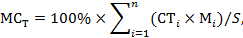 бұнда:n – тауарды жеткізу шартын орындау мақсатында Жеткізуші жеткізетін тауарлардың атауларының жалпы саны;i - тауарды жеткізу шартын орындау мақсатында Жеткізуші жеткізетін тауардың реттік нөмірі;СТi - i-інші тауардың бағасы=;МСi - «CT-KZ» нысанды тауардың шығу тегі туралы сертификатта көрсетілген тауардағы жергілікті қамту үлесі; МСi = 0, «CT-KZ» нысанды тауардың шығу тегі туралы сертификат болмаған жағдайда;S – шарттың жалпы бағасы.                                         Расчет местного содержания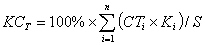 где:n - общее количество наименований товаров, поставляемых поставщиком в целях исполнения договора на поставку товаров;i - порядковый номер товара, поставляемого поставщиком в целях исполнения договора на п8оставку товаров;CTi - стоимость i-oгo товара Ki - доля местного содержания в товаре, указанная в сертификате о происхождении товара формы «CT-KZ»;Ki = 0, в случае отсутствия сертификата о происхождении товара формы «CT-KZ», S - общая стоимость договора